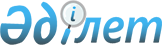 "Көлік статистикасы бойынша жалпымемлекеттік статистикалық байқаулардың статистикалық нысандары мен оларды толтыру жөніндегі нұсқаулықтарды бекіту туралы" Қазақстан Республикасы Ұлттық экономика министрлігі Статистика комитеті төрағасының 2014 жылғы 4 желтоқсандағы № 66 бұйрығына өзгерістер енгізу туралы
					
			Күшін жойған
			
			
		
					Қазақстан Республикасы Ұлттық экономика министрлігі Статистика комитеті Төрағасының 2016 жылғы 20 желтоқсандағы № 319 бұйрығы. Қазақстан Республикасының Әділет министрлігінде 2017 жылғы 19 қаңтарда № 14699 болып тіркелді. Күші жойылды - Қазақстан Республикасы Ұлттық экономика министрлігі Статистика комитеті төрағасының 2017 жылғы 14 қарашадағы № 172 бұйрығымен
      Ескерту. Күші жойылды – ҚР Ұлттық экономика министрлігі Статистика комитеті төрағасының 14.11.2017 № 172 (01.01.2018 бастап қолданысқа енгізіледі) бұйрығымен.

      РҚАО-ның ескертпесі!
Осы бұйрық 01.01.2017 ж. бастап қолданысқа енгізіледі
      "Мемлекеттік статистика туралы" Қазақстан Республикасының 2010 жылғы 19 наурыздағы Заңының 12-бабының 3) және 8) тармақшаларына, сондай-ақ Қазақстан Республикасы Үкіметінің 2014 жылғы 24 қыркүйектегі № 1011 қаулысымен бекітілген Қазақстан Республикасы Ұлттық экономика министрлігі туралы ереженің 17-тармағы 260) тармақшасына сәйкес, БҰЙЫРАМЫН:
      1. "Көлік статистикасы бойынша жалпымемлекеттік статистикалық байқаулардың статистикалық нысандары мен оларды толтыру жөніндегі нұсқаулықтарды бекіту туралы" Қазақстан Республикасы Ұлттық экономика министрлігінің Статистика комитеті төрағасының 2014 жылғы 4 желтоқсандағы № 66 бұйрығына (Нормативтік құқықтық актілерді мемлекеттік тіркеу тізілімінде № 10132 болып тіркелген, "Әділет" ақпараттық-құқықтық жүйесінде 2015 жылғы 4 наурызда жарияланған) мынадай өзгерістер енгізілсін:
      1-тармақ мынадай редакцияда жазылсын:
      "3) "Автомобиль және қалалық электр көлігінің жұмысы туралы есеп" (коды 181112004, индексі 1-ТР (авто, электр), кезеңділігі жылдық) жалпымемлекеттік статистикалық байқаудың статистикалық нысаны осы бұйрықтың 3-қосымшасына сәйкес;
      4) "Автомобиль және қалалық электр көлігінің жұмысы туралы есеп"  (коды 181112004, индексі 1-ТР (авто, электр), кезеңділігі жылдық) жалпымемлекеттік статистикалық байқаудың статистикалық нысанын толтыру жөніндегі нұсқаулық осы бұйрықтың 4-қосымшасына сәйкес;
      13) "Қатынас түрлері бойынша әуе көлігінің жұмысы және көрсететін қызметтері туралы есеп" (коды 181112002, индексі 2-ТР (әуе), кезеңділігі жылдық) жалпымемлекеттік статистикалық байқаудың статистикалық нысаны осы бұйрықтың 13-қосымшасына сәйкес;
      14) "Қатынас түрлері бойынша әуе көлігінің жұмысы және көрсететін қызметтері туралы есеп" (коды 181112002, индексі 2-ТР (әуе), кезеңділігі жылдық) жалпымемлекеттік статистикалық байқаудың статистикалық нысанын толтыру жөніндегі нұсқаулық осы бұйрықтың 14-қосымшасына сәйкес;
      15) "Қатынас түрлері бойынша автомобиль және қалалық электр көлігінің қызметтері туралы есеп" (коды 181112003, индексі 2-ТР (авто, электр), кезеңділігі жылдық) жалпымемлекеттік статистикалық байқаудың статистикалық нысаны осы бұйрықтың 15-қосымшасына сәйкес;
      16) "Қатынас түрлері бойынша автомобиль және қалалық электр көлігінің қызметтері туралы есеп" (коды 181112003, индексі 2-ТР (авто, электр), кезеңділігі жылдық) жалпымемлекеттік статистикалық байқаудың статистикалық нысанын толтыру жөніндегі нұсқаулық осы бұйрықтың 14-қосымшасына сәйкес;
      19) "Қосалқы көлік қызметтері кәсіпорындарының көрсететін қызметтері туралы есеп" (коды 181112001, индексі 2-ТР (қосалқы қызмет), кезеңділігі жылдық) жалпымемлекеттік статистикалық байқаудың статистикалық нысаны осы бұйрықтың 19-қосымшасына сәйкес;
      20) "Қосалқы көлік қызметтері кәсіпорындарының көрсететін қызметтері туралы есеп" (коды 181112001, индексі 2-ТР (қосалқы қызмет), кезеңділігі жылдық) жалпымемлекеттік статистикалық байқаудың статистикалық нысанын толтыру жөніндегі нұсқаулық осы бұйрықтың 20-қосымшасына сәйкес;
      27) "Жеке тұлғалардың жүк және жолаушыларды автомобильдермен тасмалдауын іріктемелі зерттеу сауалнамасы" (коды 182107005, индексі ТР-001, кезеңділігі апта сайын) жалпымемлекеттік статистикалық байқаудың статистикалық нысаны осы бұйрықтың 27-қосымшасына сәйкес;
      28) "Жеке тұлғалардың жүк және жолаушыларды автомобильдермен тасмалдауын іріктемелі зерттеу сауалнамасы" (коды 182107005, индексі ТР-001, кезеңділігі апта сайын) жалпымемлекеттік статистикалық байқаудың статистикалық нысанын толтыру жөніндегі нұсқаулық осы бұйрықтың 28-қосымшасына сәйкес;";
      3, 4, 13, 14, 15, 16, 19, 20, 27 және 28-қосымшалары осы бұйрықтың 1, 2, 3, 4, 5, 6, 7, 8, 9 және 10-қосымшаларына сәйкес редакцияда жазылсын.
      2. Қазақстан Республикасы Ұлттық экономика министрлігі Статистика комитетінің Статистикалық қызметті жоспарлау басқармасы Заң басқармасымен бірлесіп заңнамада белгіленген тәртіппен:
      1) осы бұйрықтың Қазақстан Республикасы Әділет министрлігінде мемлекеттік тіркелуін;
      2) мемлекеттік тіркелген күннен бастап күнтізбелік он күн ішінде осы бұйрықтың көшірмелерін қағаз және электрондық түрде мемлекеттік және орыс тілдерінде Қазақстан Республикасының нормативтік құқықтық актілерінің эталондық бақылау банкінде ресми жариялау және енгізу үшін "Республикалық құқықтық ақпарат орталығы" шаруашылық жүргізу құқығындағы республикалық мемлекеттік кәсіпорнына жіберілуін; 
      3) осы бұйрық мемлекеттік тіркелгеннен кейін күнтізбелік он күн ішінде оның көшірмесін мерзімді баспасөз басылымдарына ресми жариялауға жіберілуін;
      4) осы бұйрықтың Қазақстан Республикасы Ұлттық экономика министрлігі Статистика комитетінің интернет-ресурсында орналастырылуын қамтамасыз етсін.
      3. Қазақстан Республикасы Ұлттық экономика министрлігі Статистика комитетінің Статистикалық қызметті жоспарлау басқармасы осы бұйрықты Қазақстан Республикасы Ұлттық экономика министрлігі Статистика комитетінің құрылымдық бөлімшелері мен аумақтық органдарына жұмыс бабында басшылыққа алу үшін жеткізсін.
      4. Осы бұйрықтың орындалуын бақылауды өзіме қалдырамын.
      5. Осы бұйрық оның алғашқы ресми жарияланған күнінен кейін күнтізбелік он күн өткен соң қолданысқа енгізіледі және 2017 жылғы 1 қаңтардан бастап туындаған қатынастарға қолданылады.
      "КЕЛІСІЛГЕН"
      Қазақстан Республикасы
      Инвестициялар және даму министрi
      __________________ Ж. Қасымбек
      2016 жылғы "____" _____________
      Есепті жыл соңына көлік жұмысының негізгі көрсеткіштерін көрсетіңіз
      Укажите основные показатели работы транспорта на конец отчетного года
      Атауы                                          Мекенжайы
      Наименование__________________________      Адрес_______________________________
                  ___________________________            ______________________________
      Телефон_____________________________
      Электрондық пошта мекенжайы (респонденттің)
      Адрес электронной почты (респондента) __________________________
      Орындаушы
      Исполнитель ____________________________________      _____________________
      тегі, аты және әкесінің аты (бар болған жағдайда)      телефоны
      фамилия, имя и отчество (при его наличии)
      Бас бухгалтер 
      Главный бухгалтер _______________________________      _____________________
      тегі, аты және әкесінің аты (бар болған жағдайда)      қолы
      фамилия, имя и отчество (при его наличии)            подпись
      Басшы
      Руководитель ____________________________________      _____________________
      тегі, аты және әкесінің аты (бар болған жағдайда)      қолы
      фамилия, имя и отчество (при его наличии)            подпись
      Мөрдің орны (бар болған жағдайда)
      Место для печати (при наличии)
      Ескертпе:
      Примечание:
      * Аталған тармақ Қазақстан Республикасы "Мемлекеттік статистика туралы" Заңының 8-бабының 5-тармағына сәйкес толтырылады
      Данный пункт заполняется согласно пункту 5 статьи 8 Закона Республики Казахстан "О государственной статистике". "Автомобиль және қалалық электр көлігінің жұмысы туралы есеп" (коды 181112004, индексі 1-ТР (авто, электр), кезеңділігі жылдық) жалпымемлекеттік статистикалық байқаудың статистикалық нысанын толтыру жөніндегі нұсқаулық
      1. Осы "Автомобиль және қалалық электр көлігінің жұмысы туралы есеп" (коды 181112004, индексі 1-ТР (авто, электр), кезеңділігі жылдық) жалпымемлекеттік статистикалық байқаудың статистикалық нысанын толтыру жөніндегі нұсқаулық "Мемлекеттік статистика туралы" Қазақстан Республикасы Заңының 12-бабы 8) тармақшасына сәйкес әзірленді және "Автомобиль және қалалық электр көлігінің жұмысы туралы есеп" (коды 181112004, индексі 1-ТР (авто, электр), кезеңділігі жылдық) жалпымемлекеттік статистикалық байқаудың статистикалық нысанын (бұдан әрі – статистикалық нысан) толтыруды нақтылайды.
      2. Келесі анықтамалар осы статистикалық нысанды толтыру мақсатында қолданылады:
      1) автобус – жүргiзушiнiң орнын қоспағанда, сегiзден астам отыратын орны бар, жолаушылар мен багажды тасымалдауға арналған автомобиль көлiгі құралы;
      2) метрополитен – көліктің өзге түрлерінің желілерінен және жаяу жүргіншілердің оларға өту жолынан оқшауланған (бөлінген, бір деңгейдегі қиылыстары жоқ) жолдар бойынша жолаушылар мен багажды әлеуметтік маңызы бар тұрақты тасымалдауды жүзеге асыратын қалалық рельстік көлік түрі;
      3) такси – төбесiнде орналасқан және 500 метрге дейiнгi қашықтықтан жақсы ажыратылатын айырым белгiлерімен жабдықталған, жолаушыларды және багажды автомобильмен тасымалдауға арналған жеңіл автомобиль. Айырым белгiде "Т" (такси) деген жазу және/немесе өзіне тән шашкалық белдеуi болуы және тәулiктiң қараңғы мезгiлiнде жарықтандырылуы тиiс. Такси жарамды таксометрмен немесе кассалық-бақылау машинасымен жарақталады.
      3. Егер құрылымдық жəне оқшауланған бөлiмшеге заңды тұлға статистикалық нысанды өткiзу бойынша өкiлеттiк берсе, онда ол өзі орналасқан жердегі статистика органдарына осы статистикалық нысанды ұсынады. Егер құрылымдық жəне оқшауланған бөлiмшеде статистикалық нысанды өткiзу бойынша өкiлеттiктер болмаса, онда заңды тұлға өзі орналасқан жердегі статистика органдарына олардың орналасқан жерін көрсете отырып, өз құрылымдық жəне оқшауланған бөлiмшелерi бөлінісінде статистикалық нысанды ұсынады.
      4. 1-жолда кәсіпорын теңгерімінде тұрған көлік құралдарының саны көрсетіледі және ұйымның теңгерімге қабылдау, теңгерімнен шығару туралы, лизингтік жылжымалы құрамға есепке алуға қабылдау есептен шығаруға қою туралы бұйрықтарына, жалға беру (немесе жалға алуды тоқтату) туралы шарттарына, сондай-ақ ұйымдардың жүк автомобиль көлік құралдарын бекіту бойынша бұйрықтарына сәйкес айқындалады. 
      1.1-жолда жалға берілген машиналар саны көрсетіледі.
      1.1.1-жолда жүргізушімен бірге жалға берілген машиналар саны көрсетіледі.
      2-жолда әрбір маркадағы көлік құралдарының тізімдік санын микроавтобустар, халықаралық автобустар, алысқа қатынайтын және туристік қалааралық автобустар үшін – отыруға арналған орындар саны бойынша, қалалық, қала маңы және жақын жерге қатынайтын қалааралық автобустар үшін – жолаушылардың жалпы сыйымдылығы бойынша анықталатын көбейтінділердің сомасы көрсетіледі.
      3-жолда әрбір маркадағы жүк автомобильдерінің тізімдік санын өндіруші-зауыттың төлқұжаты бойынша олардың жүк көтергіштігіне көбейтінділердің сомасы көрсетіледі.
      5-жолдағы автомобильдердің кәсіпорын иелігіндегі болу уақыты есепті кезең ішіндегі әрбір жеке автомобильдің шаруашылықта болған барлық күнтізбелік күндерін, демалыс және мереке күндерін қосқанда, жиынтықтау жолымен анықталады.
      6-жолдағы автомобильдердің жұмыста болған уақыты, автомобиль-күндер, тәулік ішінде жұмыс істеген ауысымдардың санына қарамастан есепті жылдың әрбір күні желіге жіберілген автомобильдердің санын жиынтықтаумен анықталады. Белгіленген мерзім басталғанға дейін (яғни ауысым аяқталғанға дейін) желіден қайтып келген автомобильдер қайту себебіне қарамастан, бір күн жұмыс істеген деп есептеледі.
      7-жолдағы автомобильдердің жалпы жүрісі жүгі бар (жолаушылары бар) барлық автомобильдердің жүрісінен, таксилердің жүрісінен, бос және ешбір жүрілмеген жүрістерден қалыптасады, бір күнгі жалпы жүрістің шамасы спидометр көрсеткіштері бойынша анықталады.
      8-жолда есепті жылдың соңында метрополитен, трамвай (троллейбус) шаруашылығындағы барлық жолдар (желілер) теңгерімінде болатын ұзындығы: жолаушылар, жүк, деполық, разъездік, тораптық, айналма жолдар және басқа да жолдар көрсетіледі.
      Көлік құралдарының (теңгерімде тұрған, жалға берілген, жалға алынған) саны бойынша, жолаушылар сыйымдылығы бойынша, көлік құралдарының кәсіпорын иелігінде және жұмыста болған уақыты бойынша көрсеткіштер бүтін сандарда толтырылады, қалған көрсеткіштер – үтірден кейін бір санмен толтырылуы тиіс. 
      5. Респондентте есепті кезеңде осы статистикалық нысан бойынша деректер болмаған жағдайда респондент ағымдағы кезеңнің аяқталатын күнінен кешіктірмей нөлдік көрсеткіштермен статистикалық нысанды (дерексіз нысан) ұсынады. 
      6. Осы статистикалық нысанды тапсыру қағаз жеткізгіште немесе электронды форматта жүзеге асырылады. Статистикалық нысанды электронды форматта толтыру Қазақстан Республикасы Ұлттық экономика министрлігі Статистика комитетінің интернет-ресурсында (www.stat.gov.kz) орналастырылған "Деректерді on-line режимде жинау" ақпараттық жүйесін қолдану арқылы жүзеге асырылады.
      7. Арифметикалық-логикалық бақылау:
      "Есепті кезеңнің соңына көліктің негізгі көрсеткіштері" бөлімі.
      1.1-жол ≤ 1-жол әрбір баған үшін;
      1.1-жол ≥ 1.1.1-жол әрбір баған үшін;
      4-жол ≥ 4.1-жол әрбір баған үшін;
      5-жол ≥ 5.1-жол әрбір баған үшін;
      6-жол ≤ 5-жол әрбір баған үшін;
      6-жол ≥ 6.1-жол әрбір баған үшін;
      7-жол ≥ 7.1-жол әрбір баған үшін;
      егер 1-жол әрбір баған үшін ≠ 0, онда 2, 3, 5.1-жолдар да әрбір баған 
үшін ≠ 0 (рұқсат берілген бақылау);
      егер 1.1.1-жол әрбір баған үшін ≠ 0, онда 1.1-жол да әрбір баған үшін ≠ 0;
      егер 4.1-жол әрбір баған үшін ≠ 0, онда 4-жол да әрбір баған үшін ≠ 0.
      1. Қатынас түрлері бойынша жолаушылар тасымалдау қызметтерінің көлемін көрсетіңіз
      Укажите объем услуг по перевозке пассажиров по видам сообщений
      2. Қатынас түрлері бойынша жүк тасымалдау қызметтерінің көлемін көрсетіңіз
      Укажите объем услуг по перевозке грузов по видам сообщений
      3. Қосалқы көлік қызметтері және көлік құралдарын экипажымен қоса жалға беруден түскен табыстарды көрсетіңіз, мың теңге
      Укажите доходы от вспомогательной транспортной деятельности и от сдачи в аренду транспортных средств с экипажем, тысяч тенге
      4. Әуе көлігі жұмысының негізгі көрсеткіштерін көрсетіңіз
      Укажите основные показатели работы воздушного транспорта
      Ескертпе:
      Примечание:
      1 Км – километр
      Км – километр
      2Жкм – жолаушы-километр
      Пкм – пассажиро-километр
      3 Ткм – тонна-километр
      Ткм – тонно-километр
      5. Халықаралық қатынастар санын көрсетіңіз (тек қана халықаралық ұшуларды жүзеге асыратын әуежайлар толтырады), бірлік
      Укажите число международных сообщений (заполняют только аэропорты, обеспечивающие выполнение международных полетов), единиц 
      6. Қайталама қызмет түрлері бойынша өндірілген өнім (жұмыс, қызмет) көлемдерін көрсетіңіз, мың теңге
      Укажите объемы произведенной продукции (работ, услуг) по вторичным видам деятельности, тысяч тенге
      Атауы                                          Мекенжайы
      Наименование__________________________      Адрес_________________________________
                  ___________________________            ________________________________
      Телефон______________________________
      Электрондық пошта мекенжайы (респонденттің)
      Адрес электронной почты (респондента) __________________________
      Орындаушы
      Исполнитель ____________________________________      _____________________
      тегі, аты және әкесінің аты (бар болған жағдайда)      телефоны
      фамилия, имя и отчество (при его наличии)
      Бас бухгалтер 
      Главный бухгалтер _______________________________      _____________________
      тегі, аты және әкесінің аты (бар болған жағдайда)      қолы
      фамилия, имя и отчество (при его наличии)            подпись
      Басшы
      Руководитель ____________________________________      _____________________
      тегі, аты және әкесінің аты (бар болған жағдайда)      қолы
      фамилия, имя и отчество (при его наличии)            подпись
      Мөрдің орны (бар болған жағдайда)
      Место для печати (при наличии)
      Ескертпе:
      Примечание:
      4 Экономикалық қызмет түрлерінің номенклатурасы (5-таңбалы ЭҚЖЖ) Комитеттің www.gov.kz Интернет-ресурсында "Жіктеуіштер" бөлімінде орналасқан
      Номенклатура видов экономической деятельности (ОКЭД 5-ти значный) размещена на Интернет-ресурсе Комитета www.stat.gov.kz в разделе "Классификаторы"
      5 Аталған тармақ Қазақстан Республикасы "Мемлекеттік статистика туралы" Заңының 8-бабының 5-тармағына сәйкес толтырылады
      Данный пункт заполняется согласно пункту 5 статьи 8 Закона Республики Казахстан "О государственной статистике". "Қатынас түрлері бойынша әуе көлігінің жұмысы және көрсететін қызметтері туралы есеп" (коды 181112002, индексі 2-ТР (әуе), кезеңділігі жылдық) жалпымемлекеттік статистикалық байқаудың статистикалық нысанын толтыру жөніндегі нұсқаулық
      1. Осы "Қатынас түрлері бойынша әуе көлігінің жұмысы және көрсететін қызметтері туралы есеп" (коды 181112002, индексі 2-ТР (әуе), кезеңділігі жылдық) жалпымемлекеттік статистикалық байқаудың статистикалық нысанын толтыру жөніндегі нұсқаулық "Мемлекеттік статистика туралы" Қазақстан Республикасы 2010 жылғы 19 наурыздағы Заңының 12-бабының 8) тармақшасына сәйкес әзірленген және "Қатынас түрлері бойынша әуе көлігінің жұмысы және көрсететін қызметтері туралы есеп" (коды 181112002, индексі 2-ТР (әуе), кезеңділігі жылдық) жалпымемлекеттік статистикалық байқаудың статистикалық нысанын толтыруды нақтылайды. 
      2. Статистикалық нысанды толтыру мақсатында келесі анықтамалар пайдаланылады:
      1) әуе кемесі – жер (су) бетінен шағылысқан ауамен өзара әрекеттесуден өзгеше ауамен өзара әрекеттесу есебінен атмосферада қалықтайтын ұшу аппараты;
      2) республикаішілік тасымалдаулар – Қазақстан Республикасының аумағында орналасқан елді мекендер арасындағы тасымалдаулар болып бөлінеді;
      3) халықаралық тасымалдаулар – Қазақстан Республикасы мен шет мемлекеттер арасындағы немесе Қазақстан Республикасының аумағы арқылы транзиттік тасымалдаулар.
      3. Егер құрылымдық бөлiмшеге статистикалық нысанды тапсыру бойынша өкiлеттiктер заңды тұлғамен берілсе, онда ол осы статистикалық нысанды өзінің орналасқан жері бойынша статистика органдарына тапсырады. Егер құрылымдық бөлiмшенің статистикалық нысанды тапсыру бойынша өкiлеттiктері болмаса, онда заңды тұлға өзінің құрылымдық бөлiмшелерi бөлінісінде олардың орналасқан жерін көрсете отырып, статистикалық нысанды өзінің орналасқан жері бойынша статистика органдарына тапсырады.
      4. 1-бөлімнің 1-бағанында әуе көлігімен тасымалданған жолаушылар саны есепті кезеңде азаматтық авиация ұшақтарымен тасымалданған барлық жолаушылар санының жиынтығы ретінде есептеледі. Жолаушыларды тасымалдау статистикасындағы байқау бірлігі жолаушы-сапар болып саналады.
      2-бағанда әуе көлігіндегі жолаушылар айналымы әрбір ұшу учаскесінде тасымалданған жолаушылар санын осы учаскеге сәйкес пайдалану қашықтығына көбейтудің жиынтығы ретінде анықталады. Өлшем бірлігі жолаушы-километр, яғни жолаушының 1 километр қашықтыққа орын ауыстыруы болып табылады. 
      5. 1, 2-бөлімдердің 3-бағанында табыстар халықаралық әуе желілері, ішкі қатынас желілері бойынша жолаушылар, пошта мен жүк тасымалынан түскен табыстарды қамтиды.
      6. 2-бөлімнің 1-бағанында әуе көлігінде тасымалданған жүктер саны есепті кезеңде ұшақтармен тасымалданған барлық жүктер, пошта және ақылы багаж салмағының жиынтығы ретінде есептеледі.
      2-бөлімнің 2-бағанында жүк айналымы әрбір ұшу учаскесінде тасымалданған жүк пен пошта тоннасының санын осы учаскеге сәйкес пайдалану қашықтығына көбейтіндісінің жиынтығы ретінде есептеледі.
      7. 3-бөлімнің 1-жолы келесі табыстарды қамтиды: 
      1) сақтау және жүктерді көліктік өңдеу қызметтерінен (жүк және багажды тиеу және түсіру, жүкті бекіту және түсіру (стивидорлық жұмыстар), тауарлардың барлық түрлеріне арналған қоймалау қызметтері, сыртқы сауда аймақтарында тауарларды сақтау);
      2) өзге де қосалқы көлік қызметтерінен (терминал (әуежай) қызметтері), ұшу-қону жолдарын пайдалану қызметтері, навигациямен байланысты қызметтер, әуе кеңістігін пайдалануды реттеу қызметтер, азаматтардың көлік құралдарын сақтау бойынша қызметтер, аэродромда өрт сөндіру және өртке қарсы шаралар қызметтері);
      3) жүк тасымалдауды ұйымдастыру бойынша қызметтерінен (жүкті экспедициялау, көлік құжаттамалары мен жол парақтарын дайындау, кеден агенттерінің қызметтері).
      2-жолда жалға беру шартына сәйкес көлік құралын экипажымен жалға алғаны үшін төлем көрсетіледі.
      8. 4-бөлімдегі тұрақты әуе тасымалдауларға брондалған ресми жарияланған кестеге сәйкес сыйақы үшін жоспарланған және орындалған ұшулар немесе кез келген агенттіктерде тікелей брондалған орын алған, жүйелі ұшу сериясын орындайтын жеткілікті жиі ұшулар жатады. 
      Тұрақсыз (чартерлі) әуе тасымалдауларға блок-чартерлі тасымалдау (тұрақты кестеде көрсетілген, бірақ сол немесе ұқсас маршрут және кестемен жүзеге асырылған чартерлі ұшулар, ұшу негізінде чартерлі тасымалдау үшін әуе кемелерінің барлық сыйымдылығы толтырылған тасымалдау) жатады.
      Тасымалдау көрсеткіштерін анықтау үшін жолдама тасымалдау құжаттарына сәйкес және әрбір рейстің "Ұшуға тапсырмаларында" көрсетілген деректер пайдаланылады.
      Тасымалдау туралы деректер пайдаланған кодпен бірлесіп, мәліметтерді пульдік келісім шегінде блок-чартерлі тасымалдау принципі бойынша, орынды блокада жасау туралы келісім шегінде, қызмет көрсетілетін рейстермен бірлескен жағдайында және жалға берілген әуе кемелерімен тасымалдау жағдайында рейстерді нақты орындайтын, яғни "Пайдаланушының сертификаты" көрсетілген тасымалдаулар орындалған әуе кемелері қосылған әуе тасымалдағаны ұсынады.
      1 және 8-жолдарда әрбір тасымалдау түрлері бойынша сәйкес кезеңнің ұзақтығы мен әуе кемелерінің барлық типтеріне орындалған ұшулар кезеңдер саны көбейтіндісінің нәтижесінен алынған туындының сомасы көрсетіледі.
      2 және 9-жолдарда әрбір тасымалдау түрі бойынша әуе кемелерінің типтері мен барлық орындалған рейстерге әуежайдан әуе кемелерін жөнелтулер саны көрсетіледі.
      3 және 10-жолдарда әуе кемелерінің ұшуының бастапқы қозғалысынан ұшып бара жатқан жол және тоқтату кезеңіне дейін және барлық сағаттар саны көрсетіледі.
      4 және 11-жолдарда әрбір тасымалдау түрлері бойынша арақашықтық осы кезеңге сәйкес келетін ұшу әрбір кезеңіне тасымалданған жолаушылардың туындысының сомасы көрсетіледі.
      5 және 12-жолдарда әрбір тасымалдау түрлері бойынша сәйкес келетін кезеңнің ұзақтығына ұшқыштың әрбір кезеңіне сатуға ұсынылған орындықтары туындысының сомасы көрсетіледі. Қолданыстағы кресло-километрлерді (шекті жолаушылар айналымын) есептеу барысында қосымша отын немесе басқа да жүктер кесірінен тасымалданған жолаушыларды тасымалдау үшін берілмеген орындықтар саналмайды.
      6 және 13-жолдарда әрбір тасымалдау түрлері бойынша арақашықтық кезеңіне сәйкес келетін ұшудың әрбір кезеңіне туындалған тонна, барлық орындалған рейстер бойынша жолаушы, пошталық және жүк тонна-километр сомасы көрсетіледі.
      Орындалған жолаушы тонна-километр жолаушыайналымды 0,09 коэффицентіне көбейту арқылы анықталады, ол жолаушының орташа салмағы қол жүгін қоса алғанда 90 кг-ға тең деп қолданылады.
      Орындалған тонна – километр әрбір кезеңдегі тоннамен есептегендегі тасымалданған жүк санын (сәйкесінше пошталар) кезеңнің ұзақтығына көбейтуден алынған көбейтінділердің жиынтығы.
      Ұшу кезеңінде тасымалданған жүк, пошта саны ұшудың осы кезеңінде әуе көлігінің бортында болған жүк, поштаның санына тең.
      7 және 14-жолдарда әрбір тасымалдау түрлері бойынша сәйкес келетін кезеңнің ұзақтығына ұшудың әрбір кезеңіне жайғасқан коммерциялық тоннамен тиегіш туындысының сомасы көрсетіледі.
      2-бағандағы ішкі әуе тасымалдауға жіберілу пункті, белгіленген пункті және бір мемлекет аумағында орналасқан аялдамада барлық қарастырылған пункттер орындалу барысындағы әуе тасымалдау жатады.
      Әуе кемелерді жөнелту көрсеткішінен басқа көрсеткіштер үтірден кейін бір санмен толтырылуы тиіс. 
      9. 5-бөлімдегі "Халықаралық қатынастар саны" жөнелту және (немесе) межелі пункттері Қазақстан аумағында болған жағдайда ғана толтырылады.
      10. 6-бөлімдегі қызметтің қайталама түріне негізгіден басқа, үшінші тұлға үшін тауарларды (көрсетілетін қызметтерді) өткізу мақсатында жүзеге асырылатын қызмет түрі жатады.
      Б бағанында Экономикалық қызмет түрлерінің номенклатурасына (бұдан әрі – ЭҚЖЖ) сәйкес 5 таңба бөлінісінде – қызметтің қайталама түрлерінің атаулары, ал "ЭҚЖЖ коды" бағанында 5 таңбаға дейін ЭҚЖЖ сәйкес саланың коды көрсетіледі.
      11. Респондентте есепті кезеңде осы статистикалық нысан бойынша деректер болмаған жағдайда респондент ағымдағы кезеңнің аяқталатын күнінен кешіктірмей нөлдік көрсеткіштермен статистикалық нысанды (дерексіз нысан) ұсынады. 
      12. Осы статистикалық нысанды тапсыру қағаз жеткізгіште немесе электронды форматта жүзеге асырылады. Статистикалық нысанды электронды форматта толтыру Қазақстан Республикасы Ұлттық экономика министрлігі Статистика комитетінің интернет-ресурсында (www.stat.gov.kz) орналастырылған "Деректерді on-line режимде жинау" ақпараттық жүйесін қолдану арқылы жүзеге асырылады.
      Ескертпе: Х – бұл айқындама толтыруға жатпайды.
      13. Арифметикалық-логикалық бақылау:
      1) "Қатынас түрлері бойынша жолаушылар тасымалдау қызметтерінің көлемі" 1-бөлім:
      әрбір баған үшін 1-жол = 1.1, 1.2-жолдарының 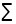 ;


      әрбір баған үшін 1.1-жол = 1.1.1, 1.1.2-жолдарының 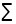 .


      2) "Қатынас түрлері бойынша жүк тасымалдау қызметтерінің көлемі"
2-бөлім:
      әрбір баған үшін 1-жол = 1.1, 1.2-жолдарының 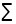 ;


      әрбір баған үшін 1.1-жол = 1.1.1, 1.1.2-жолдарының 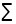 .


      3) "Қайталама қызмет түрлері бойынша өндірілген өнім (жұмыс, қызмет) көлемдері" 6-бөлім:
      1-жол = барлық қалған жолдардың 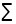 .


      м 1. Қатынас түрлері бойынша жолаушылар тасымалдау қызметтерінің көлемін көрсетіңіз
      Укажите объем услуг по перевозке пассажиров по видам сообщений 
      2. Қатынас түрлері бойынша жүк тасымалдау қызметтерінің көлемін көрсетіңіз
      Укажите объем услуг по перевозке грузов по видам сообщений
      3. Қатынас бөлінісінде түрлері бойынша жүк тасымалдау көлемін көрсетіңіз
      Укажите объемы по перевозке грузов по видам в разрезе сообщений
      Ескертпе:
      Примечание:
      1 Б бағаны осы Статистикалық нысанды толтыру жөніндегі нұсқаулыққа ұсынылатын Жүк түрлерінің тізбесіне сәйкес толтырылады.
      Графа Б заполняется в соответствии с Перечнем видов грузов, прилагаемом к Инструкции по заполнению настоящей статистической формы.
      4. Қосалқы көлік қызметтері және көлік құралдарын жүргізушісімен (экипажымен) қоса жалға беруден түскен табыстарды көрсетіңіз, мың теңге
      Укажите доходы от вспомогательной транспортной деятельности и от сдачи в аренду транспортных средств с водителем (экипажем), тысяч тенге
      5. Қайталама қызмет түрлері бойынша өндірілген өнім (жұмыс, қызмет) көлемдерін көрсетіңіз, мың теңге
      Укажите объемы произведенной продукции (работ, услуг) по вторичным видам деятельности, тысяч тенге
      Ескертпе:
      Примечание:
      2 Экономикалық қызмет түрлерінің номенклатурасы (5-таңбалы ЭҚЖЖ) Комитеттің www.stat.gov.kz Интернет-ресурсында "Жіктеуіштер" бөлімінде орналасқан
      Номенклатура видов экономической деятельности (ОКЭД 5-ти значный) размещена на Интернет-ресурсе Комитета www.stat.gov.kz в разделе "Классификаторы"
      Атауы                                          Мекенжайы
      Наименование__________________________      Адрес_______________________________
                  ___________________________            ______________________________
      Телефон_____________________________
      Электрондық пошта мекенжайы (респонденттің)
      Адрес электронной почты (респондента) __________________________
      Орындаушы
      Исполнитель ____________________________________      _____________________
      тегі, аты және әкесінің аты (бар болған жағдайда)      телефоны
      фамилия, имя и отчество (при его наличии)
      Бас бухгалтер 
      Главный бухгалтер _______________________________      _____________________
      тегі, аты және әкесінің аты (бар болған жағдайда)      қолы
      фамилия, имя и отчество (при его наличии)            подпись
      Басшы
      Руководитель ____________________________________      _____________________
      тегі, аты және әкесінің аты (бар болған жағдайда)      қолы
      фамилия, имя и отчество (при его наличии)            подпись
      Мөрдің орны (бар болған жағдайда)
      Место для печати (при наличии)
      Ескертпе:
      Примечание:
      3 Аталған тармақ Қазақстан Республикасы "Мемлекеттік статистика туралы" Заңының 8-бабының 5-тармағына сәйкес толтырылады
      Данный пункт заполняется согласно пункту 5 статьи 8 Закона Республики Казахстан "О государственной статистике". "Қатынас түрлері бойынша автомобиль және қалалық электр көлігінің қызметтері туралы есеп" (коды 181112003, индексі 2-ТР (авто, электр), кезеңділігі жылдық) жалпымемлекеттік статистикалық байқаудың статистикалық нысанын толтыру жөніндегі нұсқаулық
      1. Осы "Қатынас түрлері бойынша автомобиль және қалалық электр көлігінің қызметтері туралы есеп" (коды 181112003, индексі 2-ТР (авто, электр), кезеңділігі жылдық) жалпымемлекеттік статистикалық байқаудың статистикалық нысанын толтыру жөніндегі нұсқаулық "Мемлекеттік статистика туралы" Қазақстан Республикасы 2010 жылғы 19 наурыздағы Заңының 12-бабының 8) тармақшасына сәйкес әзірленген және "Қатынас түрлері бойынша автомобиль және қалалық электр көлігінің қызметтері туралы есеп" (коды 181112003, индексі 2-ТР (авто, электр), кезеңділігі жылдық) жалпымемлекеттік статистикалық байқаудың статистикалық нысанын (бұдан әрі – статистикалық нысан) толтыруды нақтылайды.
      2. Келесі анықтамалар осы статистикалық нысанды толтыру мақсатында қолданылады:
      1) республикаішілік – Қазақстан Республикасының аумағында орналасқан елді мекендер арасындағы тасымалдаулар болып бөлінеді;
      2) ауданаралық (облысішілік қаларалық) – бір облыс шегіндегі, әртүрлі аудандардағы елді мекендер арасында жүзеге асырылатын немесе облыстық маңызы бар қалалармен елді мекендерді жалғастыратын тасымалдау; 
      3) облысаралық қалааралық – әртүрлі облыстардағы елді мекендердің арасында жүзеге асырылатын немесе республикалық маңызы бар қалалармен, астанамен елді мекендерді жалғастыратын тасымалдау;
      4) қалалық (ауылдық) – елді мекеннің белгіленген шекарасының шегіндегі тасымалдау; 
      5) қала маңындағы – елді мекеннің белгіленген шекарасынан бастап есептелетін, ұзақтығы елу километрге дейінгі қала маңындағы аймақтағы елді мекенмен жалғастыратын маршруттар бойынша тасымалдау;
      6) халықаралық – Қазақстан Республикасы мен шет мемлекеттер арасындағы немесе Қазақстан Республикасының аумағы арқылы транзиттік тасымалдаулар.
      3. Егер құрылымдық бөлiмшеге статистикалық нысанды тапсыру бойынша өкiлеттiктер заңды тұлғамен берілсе, онда ол осы статистикалық нысанды өзінің орналасқан жері бойынша статистика органдарына тапсырады. Егер құрылымдық бөлiмшенің статистикалық нысанды тапсыру бойынша өкiлеттiктері болмаса, онда заңды тұлға өзінің құрылымдық бөлiмшелерi бөлінісінде олардың орналасқан жерін көрсете отырып, статистикалық нысанды өзінің орналасқан жері бойынша статистика органдарына тапсырады.
      4. 1-бөлімнің 1-бағаны 1.1.1, 1.2.1.1, 1.2.2.1, 1.3.1, 1.4.1- жолдары қолданылатын тарифтерге қарамастан, сондай-ақ тегін жол жүру құқығын немесе кәсіпорындар (ұйымдар) төлеген жол жүру құжаттарын пайдаланатын жолаушыларды қоса алғанда, барлық тасымалданған жолаушылар қосындысын қамтиды.
      1-бағанның 1.1.1, 1.2.1.1, 1.2.2.1, 1.3.1-жолдарында жолаушыларды маршруттық автобустармен тасымалдау сатылған билеттер саны бойынша анықталады.
      Тасымалдаудың билетсіз жүйесі болғанда маршруттық автобустармен тасымалданған жолаушылар саны жол жүру құнына байланысты, алынған табысты қолданылатын тарифке бөлу арқылы сараланып анықталады.
      Тапсырыстағы автобустармен тасымалданған жолаушылар саны былайша есептелінеді:
      1) қалалық және қаламаңылық қатынастарында (туристік-экскурсиялық автобустардан басқа) - жолаушылар айналымын (есептік) қала маңындағы қатынаста жолаушы сапарының орташа қашықтығына бөлу арқылы, егер шаруашылықта мұндай деректер болмаса, онда есептеу үшін 15 километрге тең қашықтық алынады;
      2) республикаішілік және халықаралық қатынастарда, сондай-ақ қатынастың барлық түріндегі туристік - экскурсиялық автобустарда - жол қағазында көрсетілген жолаушылар санына тең етіп қабылданады, бірақ автобуста отыруға арналған орындар санынан аспауы тиіс.
      1-бағанның 1.1.2, 1.2.1.2, 1.2.2.2, 1.3.2, 1.4.2-жолдары олардың автомобиль-километрдегі ақылы жүрген жолын таксидегі жолаушылардың орташа санына көбейтіп және нәтижесін жолаушыларды тасымалдаудың орташа ара қашықтығына бөлумен анықталады. Таксидегі жолаушылардың орташа саны екі жолаушыға тең деп алынады. Таксимен жолаушылар тасымалдаудың орташа ара қашықтығы қала маңына қатынайтын автобуспен жолаушылар тасымалдаудың орташа ара қашықтығына тең деп алынады.
      1-бағанның 1.4.1-жолында маршруттық автобустармен тасымалданған ақылы жолаушылар саны:
      1) кондукторлары бар автобустарда сатылған билеттердің саны бойынша;
      2) маршруттық автобуспен жол жүру үшін абономенттік талондар мен бір жолғы билеттерді сатудан түскен түсімді осы қала (маршрут) үшін бекітілген тарифке бөлу арқылы;
      3) айлық жол жүру билеттерін сатқан кезде - сатылған билеттер санын бір айдағы жол жүрудің есептік санына көбейту арқылы анықталады.
      1-бағанның 1.4.3, 1.4.4-жолдарына ақылы жол жүретін азаматтарды және тегін жүру құқығын пайдаланатындарды тасымалдау жатады.
      Жолақы төлейтін жолаушылар саны мынадай құжаттар негізінде анықталады:
      1) кондуктормен бір жолаушы - сапарына белгіленген тариф бойынша бір жолғы билетті жеке азаматтарға сату кезінде, тасымалданған жолаушылар саны сатылған билеттердің санына тең етіп қабылданады;
      2) кондукторсыз бір жолаушы - сапарына белгіленген тариф бойынша абономенттік талондар мен бір жолғы билеттерді жеке азаматтарға сату кезінде тасымалданған жолаушылар саны абономенттік талондар мен бір жолғы билеттерді сатудан түскен түсімді осы қала үшін белгіленген бірыңғай тарифке бөлу арқылы анықталады.
      Республикаішілік тасымалдауға – қаланың (басқа елді мекеннің) шегінен тыс 50 километрден аса қашықтыққа тасымалдау жатады. 
      Қаламаңылық тасымалдауға қаланың (басқа елді мекеннің) шегінен тыс 50 километрге дейін қашықтықты қоса тасымалдау жатады.
      Автобус, трамвай, троллейбус көлігімен қалалық тасымалдауға қала (басқа елді мекен) шегіндегі маршруттарда жүзеге асырылатын тасымалдау жатады. 
      Тасымалданған жолаушылар саны барлық санаттағы адамдар үшін бір айда 50 сапар есебінен анықталады.
      2-бағанында жолаушылар айналымы тасымалдаудың әрбір позициясы бойынша жолаушылар санын тасымалдау қашықтығына көбейтудің қосындысымен анықталады
      2-бағанның 1.1.1, 1.2.1.1, 1.2.2.1, 1.3.1, 1.4.1-жолдары тасымалданған жолаушылар санының сапардың орташа қашықтығына көбейтіндісі ретінде анықталады.
      2-бағанның 1.1.2, 1.2.1.2, 1.2.2.2, 1.3.2, 1.4.2-жолдары таксидің ақылы жүрген жолын тасымалданған жолаушылардың орташа санына (екі жолаушыға тең) көбейту арқылы анықталады.
      2-бағанның 1.4.3, 1.4.4-жолдары тасымалданған жолаушылар санын жолаушы сапарының орташа қашықтығына көбейту арқылы анықталады. 
      3-бағанның 1.1.1, 1.2.1.1, 1.2.2.1, 1.3.1, 1.4.1-жолдарына жол жүру билеттерінің барлық түрлерін сатудан (жеке азаматтарға, сондай-ақ кәсіпорындар мен ұйымдарға) түскен нақты ақшалай түсімінің жалпы сомасы, сондай-ақ тапсырыстық автобустармен жолаушыларды тасымалдаудан түскен ақшалай түсім қосылады.
      3-бағанның 1.1.2, 1.2.1.2, 1.2.2.2, 1.3.2, 1.4.2-жолдарына таксилермен
      жолаушыларды тасымалдаудан алынған ақшалай түсімнен басқа (таксилерге телефон арқылы алдын ала тапсырыс беруден түсетін табыстарды есепке алғанда), сонымен қатар байланыс органдарының пошта мен мерзімдік басылымдарды тасымалдауынан қолма-қол ақшасыз есеп айыру бойынша түскен табыстар да қосылады.
      3-бағанның 1.4.3, 1.4.4-жолдарына жеке азаматтарға, сондай-ақ кәсіпорындар мен ұйымдарға жол жүру құжаттарының барлық түрін сатудан түскен нақты ақшалай түсімнің жалпы сомасы енгізіледі.
      Жолаушыларды тасымалдаудан түскен табыстарға, жолаушылар тасымалдау бойынша көрсетілген қызметтер үшін дотациялар мен субсидияларда қосылады.
      5. 2-бөлімнің 1-бағанының автомобиль көлігімен 1-жолына жүк автомобильдерімен, пикаптармен, жеңіл автомобиль шассиіндегі фургондармен және автотіркемелермен орындалған көлем жиынтығы қосылады. Тасымалданған жүктерді есепке алу, келу мезеті бойынша жүзеге асырылады. Тасымалданған жүктер көлемі ыдыс салмағын, әрбір жүргендегі контейнерлер салмағын ескере отырып, тасымалданған жүктің нақты салмағы бойынша көрсетіледі.
      Автомобиль көлігіндегі 2-бағанның 1-жолы бойынша әрбір жүрісте тасымалданған жүк салмағын (автотіркемелермен тасымалданған жүктерді қоса алғанда) жүріс қашықтығына көбейтіп, кейін барлық жүрістер бойынша көбейтіндісін қосындылаумен анықталады.
      2-бөлімнің 3-бағаны 1-жолы және 3-бөлімнің 6-бағаны 1-жолында жүктерді автомобильдермен тасымалдаудан түскен табыстар қолданыстағы тарифтер бойынша тасымалданған жүктер саны туралы құжаттар негізінде немесе жасалған шарттарға сәйкес анықталады.
      6. 3-бөлімнің "Жүк түрлерінің атауы" Б бағанында Жүк түрлерінің тізбесіне (осы Нұсқаулыққа 1-қосымша) сәйкес жүктің түрі көрсетіледі.
      1.21-жол "Автомобиль көлігімен қауіпті жүктерді тасымалдау қағидаларын және Қазақстан Республикасының аумағында автокөлік құралдарымен тасымалдауға жол берілетін қауіпті жүктердің тізбесін бекіту туралы" Қазақстан Республикасы Инвестициялар және даму министрі міндетін атқарушының 2015 жылғы 17 сәуірдегі № 460 бұйрығымен бекітілген қауіпті жүктер тізбесіне сәйкес толтырылады (нормативтік құқықтық актілердің мемлекеттік тіркеу Тізілімінде № 11779 тіркелген).
      7. 4-бөлімнің 1-жолы келесі табыстарды қамтиды:
      1) жүктерді көліктік өңдеу және сақтау қызметтерін (жүк және багажды тиеу және түсіру, жүкті бекіту және түсіру (стивидорлық жұмыстар), тауарлардың барлық түрлеріне арналған қоймалау қызметтері, сыртқы сауда аймақтарында тауарларды сақтау);
      2) өзге де қосалқы көлік қызметтерін (терминал қызметтері (автобус вокзалдары мен стансалары), автомобиль жолдарын пайдалану қызметтері, азаматтарға тиесілі көлік құралдарын сақтау бойынша қызметтер);
      3) жүк тасымалдауды ұйымдастыру бойынша қызметтерін (жүкті экспедициялау, көлік құжаттамалары мен жол парақтарын дайындау, кеден агенттерінің қызметтері). 
      2-жолда жалға беру шартына сәйкес автокөлік құралын жүргізушісімен (экипажымен) жалға алғаны үшін төлем көрсетіледі.
      8. 5-бөлімінде қайталама қызмет түріне негізгіден басқа, үшінші тұлға үшін тауарларды (қызмет көрсетулерді) өткізу мақсатында жүзеге асырылатын қызмет түрі жатады. 
      Б бағанында Экономикалық қызмет түрлерінің номенклатурасына (бұдан әрі – ЭҚЖЖ) сәйкес 5 таңба бөлінісінде - қызметтің қайталама түрлерінің атаулары, ал "ЭҚЖЖ коды" бағанында 5-таңбаға дейін ЭҚЖЖ сәйкес саланың коды көрсетіледі.
      9. Респондентте есепті кезеңде осы статистикалық нысан бойынша деректер болмаған жағдайда респондент ағымдағы кезеңнің аяқталатын күнінен кешіктірмей нөлдік көрсеткіштермен статистикалық нысанды (дерексіз нысан) ұсынады. 
      10. Осы статистикалық нысанды тапсыру қағаз жеткізгіште немесе электронды форматта жүзеге асырылады. Статистикалық нысанды электронды форматта толтыру Қазақстан Республикасы Ұлттық экономика министрлігі Статистика комитетінің интернет-ресурсында (www.stat.gov.kz) орналастырылған "Деректерді on-line режимде жинау" ақпараттық жүйесін қолдану арқылы жүзеге асырылады.
      Ескертпе: Х – бұл айқындама толтыруға жатпайды.
      11. Арифметикалық-логикалық бақылау:
      1) "Қатынас түрлері бойынша жолаушылар тасымалдау қызметтерінің көлемі" 1-бөлімі:
      әрбір баған үшін 1-жол = 1.1, 1.2, 1.3, 1.4-жолдарының 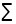 ;


      әрбір баған үшін 1.1-жол = 1.1.1 және 1.1.2-жолдарының 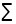 ;


      әрбір баған үшін 1.1.1-жол = 1.1.1.1 және 1.1.1.2-жолдарының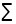  ;


      әрбір баған үшін 1.1.2-жол = 1.1.2.1 және 1.1.2.2-жолдарының 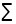 ;


      әрбір баған үшін 1.2-жол = 1.2.1 және 1.2.2-жолдарының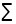  ;


      әрбір баған үшін 1.2.1-жол = 1.2.1.1 және 1.2.1.2-жолдарының 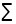 ;


      әрбір баған үшін 1.2.2-жол = 1.2.2.1 және 1.2.2.2-жолдарының 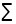 ;


      әрбір баған үшін 1.3-жол = 1.3.1 және 1.3.2-жолдарының 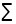 ;


      әрбір баған үшін 1.4-жол = 1.4.1-1.4.6-жолдарының 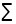 .


      3) "Қатынас түрлері бойынша жүк тасымалдау қызметтерінің көлемі"
      2-бөлімі:
      әрбір баған үшін 1-жол = 1.1, 1.2, 1.3, 1.4-жолдарының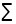  ;


      әрбір баған үшін 1.1.1-жол ≤ 1.1-жолдан;
      әрбір баған үшін 1.2-жол = 1.2.1 және 1.2.2-жолдарының 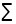 .


      3) "Қатынас бөлінісінде түрлері бойынша жүк тасымалдау көлемі" 3-бөлімі:
      әрбір баған үшін 1-жол = 1.1-1.20-жолдарының 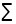 ;


      әрбір жол үшін 1-баған = 2-5-бағандарының 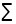 ;


      әрбір баған үшін 1-жол ≥ 1.21-жолынан;
      әрбір баған үшін 1-жол ≥ 1.22-жолынан.
      4) "Қызметтің қайталама түрлері бойынша өндірілген өнім (жұмыс, қызмет) көлемдері" 5-бөлімі:
      1-жол = барлық қалған жолдардың 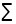 .


      5) Бөлімдер арасындағы бақылау:
      2-бөлімнің 1-бағанының 1-жолы = 3-бөлімнің 1-бағанының 1-жолына; 
      2-бөлімнің 1-бағанының 1.1-жолы = 3-бөлімнің 2-бағанының 1-жолына; 
      2-бөлімнің 1-бағанының 1.2-жолы = 3-бөлімнің 3-бағанының 1-жолына; 
      2-бөлімнің 1-бағанының 1.3-жолы = 3-бөлімнің 4-бағанының 1-жолына; 
      2-бөлімнің 1-бағанының 1.4-жолы = 3-бөлімнің 5-бағанының 1-жолына;
      2-бөлімнің 3-бағанының 1-жолы = 3-бөлімнің 6-бағанының 1-жолына. "Қатынас түрлері бойынша автомобиль және қалалық электр көлігінің көрсететін қызметтері туралы есептің" (коды 181112003, индексі 2-ТР (авто, электр), кезеңділігі жылдық) 3-бөлімін толтыруға арналған жүк түрлерінің тізбесі
      1. Сақтау бойынша қызметтерден және қосалқы көлік қызметтерінен түскен табыстар туралы ақпаратты көрсетіңіз, мың теңге
      Укажите информацию о доходах от услуг по хранению и услуг транспортных вспомогательных, тысяч тенге
      2. Біржолғы сақтау сыйымдылығы туралы ақпаратты көрсетіңіз (қоймалау және сақтау бойынша қызметтерді көрсететін кәсіпорындар толтырады)
      Укажите информацию о вместимости единовременного хранения (заполняют предприятия, оказывающие услуги складирования и хранения)
      Ескертпе:
      Примечание:
      1КҚСЖ - Көрсетілген қызметтердің статистикалық жіктеуіші, Статистика комитетінің www.stat.gov.kz интернет-ресурсындағы "Жіктеуіштер" бөлімінде орналасқан.
      СКУ - Статистический классификатор услуг, размещен на интернет-ресурсе Комитета по статистике www.stat.gov.kz в разделе "Классификаторы".
      3. Қайталама қызмет түрлері бойынша өндірілген өнім (жұмыс, көрсетілетін қызмет) көлемдерін көрсетіңіз, мың теңге
      Укажите объемы произведенной продукции (работ, услуг) по вторичным видам деятельности, тысяч тенге
      Атауы                                          Мекенжайы
      Наименование__________________________      Адрес_______________________________
                  ___________________________            ______________________________
      Телефон_____________________________
      Электрондық пошта мекенжайы (респонденттің)
      Адрес электронной почты (респондента) __________________________
      Орындаушы
      Исполнитель ____________________________________      _____________________
      тегі, аты және әкесінің аты (бар болған жағдайда)      телефоны
      фамилия, имя и отчество (при его наличии)
      Бас бухгалтер 
      Главный бухгалтер _______________________________      _____________________
      тегі, аты және әкесінің аты (бар болған жағдайда)      қолы
      фамилия, имя и отчество (при его наличии)            подпись
      Басшы
      Руководитель ____________________________________      _____________________
      тегі, аты және әкесінің аты (бар болған жағдайда)      қолы
      фамилия, имя и отчество (при его наличии)            подпись
      Мөрдің орны (бар болған жағдайда)
      Место для печати (при наличии)
      Ескертпе:
      Примечание:
      2 Экономикалық қызмет түрлерінің номенклатурасы (5-таңбалы ЭҚЖЖ) Комитеттің www.stat.gov.kz Интернет-ресурсындағы "Жіктеуіштер" бөлімінде орналасқан
      Номенклатура видов экономической деятельности (ОКЭД 5-ти значный) размещен на Интернет-ресурсе Комитета www.stat.gov.kz в разделе "Классификаторы"
      3 Аталған тармақ Қазақстан Республикасы "Мемлекеттік статистика туралы" Заңының 8-бабының 5-тармағына сәйкес толтырылады
      Данный пункт заполняется согласно пункту 5 статьи 8 Закона Республики Казахстан "О государственной статистике". "Қосалқы көлік қызметтері кәсіпорындарының көрсететін қызметтері туралы есеп" (коды 181112001, индексі 2-ТР (қосалқы қызмет), кезеңділігі жылдық) жалпымемлекеттік статистикалық байқаудың статистикалық нысанын толтыру жөніндегі нұсқаулық
      1. Осы "Қосалқы көлік қызметтері кәсіпорындарының көрсететін қызметтері туралы есеп" (коды 181112001, индексі 2-ТР (қосалқы қызмет), кезеңділігі жылдық) жалпымемлекеттік статистикалық байқаудың статистикалық нысанын толтыру жөніндегі нұсқаулық "Мемлекеттік статистика туралы" Қазақстан Республикасы 2010 жылғы 19 наурыздағы Заңының 12-бабының 7) тармақшасына сәйкес әзірленген және "Қосалқы көлік қызметтері кәсіпорындарының көрсететін қызметтері туралы есеп" (коды 181112001, индексі 2-ТР (қосалқы қызмет), кезеңділігі жылдық) жалпымемлекеттік статистикалық байқаудың статистикалық нысанын толтыруды нақтылайды. 
      2. Егер құрылымдық бөлiмшеге статистикалық нысанды тапсыру бойынша өкiлеттiктер заңды тұлғамен берілсе, онда ол осы статистикалық нысанды өзінің орналасқан жері бойынша статистика органдарына тапсырады. Егер құрылымдық бөлiмшенің статистикалық нысанды тапсыру бойынша өкiлеттiктері болмаса, онда заңды тұлға өзінің құрылымдық бөлiмшелерi бөлінісінде олардың орналасқан жерін көрсете отырып, статистикалық нысанды өзінің орналасқан жері бойынша статистика органдарына тапсырады.
      3. Осы статистикалық нысанды Экономикалық қызмет түрлерінің жалпы жіктеуішінің кодтарына сәйкес негізгі қызмет түрі 52 "Қоймалау шаруашылығы және қосалқы көлік қызметі" болып табылатын респонденттер тапсырады.
      4. Статистикалық нысанда көрсетілетін қызметтің атауы мен кодтары Қазақстан Республикасы Ұлттық экономика министрлігі Статистика комитеті инетернет–ресурсының "Жіктеуіштер" бөлімінде орналасқан "Көрсетілетін қызметтердің статистикалық жіктеуішіне" сәйкес келтіріледі.
      5. 1-бөлімде жасалған шарттарға сәйкес қолданыстағы тарифтер бойынша атқарылған жұмыстардың (көрсетілген қызметтердің) көлемі туралы құжаттар негізінде есептелетін сақтау бойынша қызметтерді және қосалқы көлік қызметтерін өткізуден түскен табыстар көрсетіледі. 
      6. 2-бөлімнің 1-жолында кез келген дәнді дақылдарды (бидай, жүгері, арпа, қара бидай, сұлы, бұршақ, майлы жемістер) сақтауға арналған қоймалар бойынша ақпарат көрсетіледі.
      2-жолында шикі мұнай, бензин, керосин, минералды майлар мен сылауыштар, мазут, дизельді отын мен өзге ақ және қара мұнай өнімдерін сақтауға арналған қоймалар бойынша ақпарат көрсетіледі.
      1-бағандағы біржолғы сақтау орындарына ашық (әртүрлі тауарларды сақтауға арналған ашық алаң) және жабық (белгілі бір тауарларды, оның ішінде шектелген айналымда және (немесе) сақтаудың ерекше шарттарын талап ететін сақтау үшін арналған қоймалар) типті қоймалар жатады.
      7. 3-бөлімде қайталама қызмет түріне негізгіден басқа, үшінші тұлға үшін тауарларды (көрсетілетін қызметтерді) өткізу мақсатында жүзеге асырылатын қызмет түрі жатады.
      Қызметтің негізгі түріне қосалқы құны субъект жүзеге асыратын қызметтің кез келген басқа түрінің қосылған құнынан асатын қызмет түрі жатады.
      Б бағанында Экономикалық қызмет түрлерінің номенклатурасына (бұдан әрі – ЭҚЖЖ) сәйкес 5 таңба бөлінісінде қызметтің қайталама түрлерінің атаулары, ал "ЭҚЖЖ коды" бағанында – 5 таңбаға дейін ЭҚЖЖ сәйкес саланың коды көрсетіледі.
      8. Респондентте есепті кезеңде осы статистикалық нысан бойынша деректер болмаған жағдайда респондент ағымдағы кезеңнің аяқталатын күнінен кешіктірмей нөлдік көрсеткіштермен статистикалық нысанды (дерексіз нысан) ұсынады. 
      9. Осы статистикалық нысанды тапсыру қағаз жеткізгіште немесе электронды форматта жүзеге асырылады. Статистикалық нысанды электронды форматта толтыру Қазақстан Республикасы Ұлттық экономика министрлігі Статистика комитетінің интернет-ресурсында (www.stat.gov.kz) орналастырылған "Деректерді on-line режимде жинау" ақпараттық жүйесін қолдану арқылы жүзеге асырылады.
      Ескертпе: Х – бұл айқындама толтыруға жатпайды.
      10. Арифметикалық-логикалық бақылау:
      1) "Сақтау бойынша қызметтерден және қосалқы көлік қызметтерінен түскен табыстар" 1-бөлімі:
      1-жол = КҚСЖ 9 белгісі бойынша жолдардың 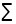 .


      2) "Қайталама қызмет түрлері бойынша өндірілген өнім (жұмыс, қызмет) көлемдері" 3-бөлімі:
      1-жол = барлық қалған жолдардың 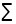 .


      Құрметті респондент!
      Қазақстан Республикасы Ұлтттық экономика министрлігі Статистика комитеті пікіртерімге қатысқаныңыз үшін Сізге алдын ала алғыс білдіреді және Сізден осы сауалнама сұрақтарына жауап беруіңізді өтіне сұрайды. Сізден алынған деректер "Мемлекеттік статистика туралы" Қазақстан Республикасының Заңына сәйкес жария етілмейді және тек статистикалық мақсаттар үшін пайдаланылатын болады. Сауалнаманың бөлімдерін толтыруыңызды өтінеміз.
      Уважаемый респондент!
      Комитет по статистике Министерства национальной экономики Республики Казахстан заранее благодарит Вас за участие в опросе и убедительно просит Вас ответить на вопросы настоящей анкеты. Полученные от Вас данные, согласно Закону Республики Казахстан "О государственной статистике", не разглашаются и будут использованы исключительно для статистических целей. Пожалуйста, заполните разделы анкеты.
      2. Егер зерттелетін апта ішінде жүк және жолаушылар тасымалданбаса, себебін "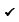 " белгісімен көрсетуіңізді өтінеміз


      Если за обследуемый неделю перевозка грузов и пассажиров не осуществлялась, то, пожалуйста, укажите причину знаком "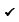 "


      2.4 басқа себептері
      другие причины ____________________________________________________________
      3. Зерттелетін апта ішінде жүк тасымалдау бойынша деректерді көрсетіңіз
      Укажите данные по перевозке грузов за обследуемую неделю
      4. Сіз жүк тасымалын жүзеге асыратыныңызды/асырмайтыныңызды "" белгісімен белгілеңіз:
      Отметьте знаком "" осуществляете ли Вы перевозки грузов:
      5. Зерттелетін апта ішінде жолаушыларды тасымалдау бойынша деректерді көрсетіңіз
      Укажите данные по перевозке пассажиров за обследуемую неделю
      Атауы                                          Мекенжайы
      Наименование__________________________      Адрес_______________________________
                  ___________________________            ______________________________
      Телефон_____________________________
      Электрондық пошта мекенжайы (респонденттің)
      Адрес электронной почты (респондента) __________________________
      Орындаушы
      Исполнитель ____________________________________      _____________________
      тегі, аты және әкесінің аты (бар болған жағдайда)      телефоны
      фамилия, имя и отчество (при его наличии)
      Бас бухгалтер 
      Главный бухгалтер _______________________________      _____________________
      тегі, аты және әкесінің аты (бар болған жағдайда)      қолы
      фамилия, имя и отчество (при его наличии)            подпись
      Басшы
      Руководитель ____________________________________      _____________________
      тегі, аты және әкесінің аты (бар болған жағдайда)      қолы
      фамилия, имя и отчество (при его наличии)            подпись
      Мөрдің орны (бар болған жағдайда)
      Место для печати (при наличии)
      Ескертпе:
      Примечание:
      * Аталған тармақ Қазақстан Республикасы "Мемлекеттік статистика туралы" Заңының 8-бабының 5-тармағына сәйкес толтырылады
      Данный пункт заполняется согласно пункту 5 статьи 8 Закона Республики Казахстан "О государственной статистике". "Жеке тұлғалардың жүк және жолаушыларды автомобильдермен тасымалдауын іріктемелі зерттеу сауалнамасы" (коды 182107005, индексі ТР-001, кезеңділігі апта сайын) жалпымемлекеттік статистикалық байқаудың статистикалық нысанын толтыру жөніндегі нұсқаулық 
      1. Осы "Жеке тұлғалардың жүк және жолаушыларды автомобильдермен тасымалдауын іріктемелі зерттеу сауалнамасы" (коды 182107005, индексі ТР-001, кезеңділігі апта сайын) жалпымемлекеттік статистикалық байқаудың статистикалық нысанын толтыру жөніндегі нұсқаулық "Мемлекеттік статистика туралы" Қазақстан Республикасы 2010 жылғы 19 наурыздағы Заңының 12-бабының 8) тармақшасына сəйкес әзірленген жəне "Жеке тұлғалардың жүк және жолаушыларды автомобильдермен тасымалдауын іріктемелі зерттеу сауалнамасы" (коды 182107005, индексі ТР-001, кезеңділігі апта сайын) жалпымемлекеттік статистикалық байқаудың статистикалық нысанын толтыруды нақтылайды 
      2. Байқау жылына бір рет 1 апта ішінде жүргізіледі (1 апта дүйсенбіден жексенбіге дейін 7 зерттеу күнін қамтиды). Байқау жүргізудің басталуы статистика органдарына тапсыру мерзімі, көрсетілген кесте статистика органдырымен ұсынылатын болады және өңірлік статистика органдарының ресми сайтына орналастырады. 
      Статистикалық нысанда Қазақстан Республикасы аумағының шегінде және одан тысқары жерде тасымалдаушы зерттелетін аптада автокөлік құралымен коммерциялық негізде жүзеге асыратын (ақы үшін, тапсырысшы үшін) тасымалданған жүк немесе жолаушыларды көрсетеді. 
      3. 3-бөлімнің 1-жолында тек коммерциялық негізде (ақы үшін, тапсырысшы үшін) жүк автомобилімен зерттелетін апта ішінде орындалған жүк тасымалдаулар көрсетіледі.
      3-бөлімнің 2-жолында автомобиль көлігінде жүк айналым көрсетіледі, ол əрбір сапарда тасымалданған жүк (автотіркемелермен тасымалданған жүктерді қоса) салмағын сапар қашықтығына көбейтіп, кейін барлық сапарлар бойынша көбейтінділерді қосумен анықталады.
      3-бөлімнің 3-жолында жүктер, багаж тасымалынан түскен табысқа жүктерді (поштаны қоса) тасымалдағаны, жүктерді жөнелтушілерге тасымалдау бойынша қосымша қызмет көрсету кезінде жеке тұлға алған қаражат сомасы кіреді.
      4. 4-бөлімде респондент қатынастар бөлінісінде жүк тасымалдауды жүзеге асыру орнын көрсетеді (ел ішінде, ЕАЭО елдері бойынша және ЕАЭО-дан тыс елдер бойынша). Ұсынылған жауаптың барлық нұсқасын белгілеуге рұқсат етіледі.
      5. 5-бөлімнің 1.1-жолында жолаушыларды автобуспен тасымалдау қолданылатын тарифке қарамастан қалалық, қаламаңы, қалааралық және халықаралық қатынастарда автобуспен тасымалданған, сондай-ақ тегін жол жүру құқығын немесе кәсіпорындар (ұйымдар) төлеген жол жүру құжаттарын пайдаланатын жолаушыларды қоса алғанда, барлық жолаушылардың қосындысы ретінде есептелінеді.
      Қалалық қатынаста бағыттық автобустармен тасымалданған ақылы жолаушылар саны:
      1) кондукторлары бар автобустарда сатылған билеттердің саны бойынша;
      2) бағыттық автобуспен жол жүру үшін абонементтік талондар мен бір жолғы билеттерді сатудан түскен түсімді осы қала (бағыт) үшін бекітілген тарифке бөлу арқылы;
      3) айлық жол жүру билеттерін сатқан кезде – сатылған билеттер санын бір айдағы жол жүрудің есептік санына көбейту арқылы анықталады.
      Қаламаңы, қалааралық және халықаралық қатынастарда бағыттық автобустармен тасымалданған жолаушылар саны сатылған билеттер саны бойынша анықталады.
      Билетсіз жүйе бойынша тасымалдау кезінде бағыттық автобустармен тасымалданған жолаушылар саны жол жүру құнына байланысты, алынған табысты қолданылатын тарифке бөлу арқылы сараланып анықталады.
      Тапсырыстағы автобустармен тасымалданған жолаушылар саны былайша есептелінеді:
      1) қалалық және қаламаңы қатынастарын (туристік-экскурсиялық автобустардан басқа) – жолаушылар айналымын (есептік) қала маңындағы қатынаста жолаушы сапарының орташа қашықтығына бөлу арқылы, егер шаруашылықта мұндай деректер болмаса, онда есептеу үшін 15 километрге тең қашықтық алынады;
      2) қалааралық және халықаралық қатынастарда, сондай-ақ қатынастың барлық түріндегі туристік-экскурсиялық автобустарда – жол қағазында көрсетілген жолаушылар санына тең етіп қабылданады, бірақ автобуста отыруға арналған орындар санынан аспауы тиіс.
      1.2-жолында такси жолаушыларын тасымалдау олардың автомобиль-километрдегі ақылы жүрген жолын таксидегі жолаушылардың орташа санына көбейтіп және нәтижесін жолаушыларды тасымалдаудың орташа ара қашықтығына бөлумен анықталады. Таксидегі жолаушылардың орташа саны екі жолаушыға тең деп алынады. Таксимен жолаушылар тасымалдаудың орташа ара қашықтығы қала маңына қатынайтын автобуспен жолаушылар тасымалдаудың орташа ара қашықтығына тең деп алынады.
      2.1-жолда автобустардағы жолаушылар айналымы тасымалданған жолаушылар санының сапардың орташа қашықтығына көбейтіндісі ретінде анықталады.
      2.2-жолда таксидегі жолаушылар айналымы таксидің ақылы жүрген жолын тасымалданған жолаушылардың орташа санына (екі жолаушыға тең) көбейту арқылы анықталады.
      3.1-жолда барлық қатынастарда жолаушыларды автобустармен тасымалдау табыстарына (бағыттық таксилерді қоса алғанда) жол жүру билеттерінің барлық түрлерін сатудан (жеке азаматтарға, сондай-ақ кәсіпорындар мен ұйымдарға) түскен нақты ақшалай түсімінің жалпы сомасы, сондай-ақ тапсырыстық автобустармен жолаушыларды тасымалдаудан түскен ақшалай түсім қосылады.
      3.2-жолда жолаушыларды таксилермен тасымалдаудан түскен табыстарға таксилермен жолаушыларды тасымалдаудан алынған ақшалай түсімінен басқа (таксилерге телефон арқылы алдын ала тапсырыс беруден түсетін табыстарды есепке алғанда), сонымен қатар байланыс органдарының пошта мен мерзімдік басылымдарды тасымалдауынан қолма-қол ақшасыз есеп айыру бойынша түскен табыстар да қосылады.
      6. Респондентте есепті кезеңде осы статистикалық нысан бойынша деректер болмаған жағдайда респондент ағымдағы кезеңнің аяқталатын күнінен кешіктірмей нөлдік көрсеткіштермен статистикалық нысанды (дерексіз нысан) ұсынады. 
      7. Арифметикалық-логикалық бақылау:
      1) "Жолаушылар тасымалдау бойынша деректер" 5-бөлімі:
      әрбір баған үшін 1-жол = 1.1, 1.2-жолдарының 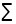 ;


      әрбір баған үшін 2-жол = 2.1, 2.2-жолдарының 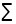 ;


      әрбір баған үшін 3-жол = 3.1, 3.2-жолдарының 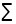 .


					© 2012. Қазақстан Республикасы Әділет министрлігінің «Қазақстан Республикасының Заңнама және құқықтық ақпарат институты» ШЖҚ РМК
				
      Қазақстан Республикасы
Ұлттық экономика министрлігі
Статистика комитетінің төрағасы

Н. Айдапкелов
Қазақстан Республикасы
Ұлттық экономика
министрлігі Статистика
комитеті төрағасының 2016
жылғы 20 желтоқсандағы
№ 319 бұйрығына
1-қосымшаҚазақстан Республикасы Ұлттық
экономика министрлігінің
Статистика комитеті
төрағасының 2014 жылғы
4 желтоқсандағы № 66
бұйрығына 3-қосымша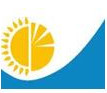 
Мемлекеттік статистика органдары құпиялылығына кепілдік береді

Конфиденциальность гарантируется органами государственной статистики
Приложение 1 к приказу Председателя Комитета по статистике Министерства национальной экономики Республики Казахстан от 20 декабря 2016 года № 319
Жалпымемлекеттік статистикалық байқаудың статистикалық нысаны

Статистическая форма общегосударственного статистического наблюдения
Приложение 1 к приказу Председателя Комитета по статистике Министерства национальной экономики Республики Казахстан от 20 декабря 2016 года № 319
Аумақтық статистика органына тапсырылады

Представляется территориальному органу статистики
Аумақтық статистика органына тапсырылады

Представляется территориальному органу статистики
Аумақтық статистика органына тапсырылады

Представляется территориальному органу статистики
Статистикалық нысанды www.stat.gov.kz сайтынан алуға болады

Статистическую форму можно получить на сайте www.stat.gov.kz
Статистикалық нысанды www.stat.gov.kz сайтынан алуға болады

Статистическую форму можно получить на сайте www.stat.gov.kz
Статистикалық нысанды www.stat.gov.kz сайтынан алуға болады

Статистическую форму можно получить на сайте www.stat.gov.kz
Мемлекеттік статистиканың тиісті органдарына анық емес деректерді ұсыну және алғашқы статистикалық деректерді ұсынбау "Әкімшілік құқық бұзушылық туралы" Қазақстан Республикасы Кодексінің 497-бабында көзделген әкімшілік құқық бұзушылықтар болып табылады.

Представление недостоверных и непредставление первичных статистических данных в соответствующие органы государственной статистики в установленный срок являются административными правонарушениями, предусмотренными статьей 497 Кодекса Республики Казахстан "Об административных правонарушениях".
Мемлекеттік статистиканың тиісті органдарына анық емес деректерді ұсыну және алғашқы статистикалық деректерді ұсынбау "Әкімшілік құқық бұзушылық туралы" Қазақстан Республикасы Кодексінің 497-бабында көзделген әкімшілік құқық бұзушылықтар болып табылады.

Представление недостоверных и непредставление первичных статистических данных в соответствующие органы государственной статистики в установленный срок являются административными правонарушениями, предусмотренными статьей 497 Кодекса Республики Казахстан "Об административных правонарушениях".
Мемлекеттік статистиканың тиісті органдарына анық емес деректерді ұсыну және алғашқы статистикалық деректерді ұсынбау "Әкімшілік құқық бұзушылық туралы" Қазақстан Республикасы Кодексінің 497-бабында көзделген әкімшілік құқық бұзушылықтар болып табылады.

Представление недостоверных и непредставление первичных статистических данных в соответствующие органы государственной статистики в установленный срок являются административными правонарушениями, предусмотренными статьей 497 Кодекса Республики Казахстан "Об административных правонарушениях".
Мемлекеттік статистиканың тиісті органдарына анық емес деректерді ұсыну және алғашқы статистикалық деректерді ұсынбау "Әкімшілік құқық бұзушылық туралы" Қазақстан Республикасы Кодексінің 497-бабында көзделген әкімшілік құқық бұзушылықтар болып табылады.

Представление недостоверных и непредставление первичных статистических данных в соответствующие органы государственной статистики в установленный срок являются административными правонарушениями, предусмотренными статьей 497 Кодекса Республики Казахстан "Об административных правонарушениях".
Мемлекеттік статистиканың тиісті органдарына анық емес деректерді ұсыну және алғашқы статистикалық деректерді ұсынбау "Әкімшілік құқық бұзушылық туралы" Қазақстан Республикасы Кодексінің 497-бабында көзделген әкімшілік құқық бұзушылықтар болып табылады.

Представление недостоверных и непредставление первичных статистических данных в соответствующие органы государственной статистики в установленный срок являются административными правонарушениями, предусмотренными статьей 497 Кодекса Республики Казахстан "Об административных правонарушениях".
Мемлекеттік статистиканың тиісті органдарына анық емес деректерді ұсыну және алғашқы статистикалық деректерді ұсынбау "Әкімшілік құқық бұзушылық туралы" Қазақстан Республикасы Кодексінің 497-бабында көзделген әкімшілік құқық бұзушылықтар болып табылады.

Представление недостоверных и непредставление первичных статистических данных в соответствующие органы государственной статистики в установленный срок являются административными правонарушениями, предусмотренными статьей 497 Кодекса Республики Казахстан "Об административных правонарушениях".
Мемлекеттік статистиканың тиісті органдарына анық емес деректерді ұсыну және алғашқы статистикалық деректерді ұсынбау "Әкімшілік құқық бұзушылық туралы" Қазақстан Республикасы Кодексінің 497-бабында көзделген әкімшілік құқық бұзушылықтар болып табылады.

Представление недостоверных и непредставление первичных статистических данных в соответствующие органы государственной статистики в установленный срок являются административными правонарушениями, предусмотренными статьей 497 Кодекса Республики Казахстан "Об административных правонарушениях".
Статистикалық нысан коды 181112004

Код статистической формы 181112004
Статистикалық нысан коды 181112004

Код статистической формы 181112004
Автомобиль және қалалық электр көлігінің жұмысы туралы есеп

Отчет о работе автомобильного и городского электрического транспорта
Автомобиль және қалалық электр көлігінің жұмысы туралы есеп

Отчет о работе автомобильного и городского электрического транспорта
Автомобиль және қалалық электр көлігінің жұмысы туралы есеп

Отчет о работе автомобильного и городского электрического транспорта
Автомобиль және қалалық электр көлігінің жұмысы туралы есеп

Отчет о работе автомобильного и городского электрического транспорта
Автомобиль және қалалық электр көлігінің жұмысы туралы есеп

Отчет о работе автомобильного и городского электрического транспорта
1-ТР (авто, электр)

1-ТР (авто, электро)
1-ТР (авто, электр)

1-ТР (авто, электро)
Жылдық

Годовая
Жылдық

Годовая
Есепті кезең

Отчетный период
Есепті кезең

Отчетный период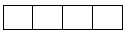 
жыл

год
Қызметкерлерінің санына қарамастан, қызметінің негізгі түрі - "Автомобиль көлігімен жүктерді тасымалдау және тасымалдау бойынша көрсетілген қызметтер" (Экономикалық қызмет түрлерінің номенклатурасы (бұдан әрі – ЭҚЖЖ) 49.4-кодына сәйкес), негізгі және қосалқы қызмет түрі "Құрлықтағы өзге де жолаушылар көлігі" (ЭҚЖЖ коды 49.3) болып табылатын заңды тұлғалар және (немесе) олардың құрылымдық бөлімшелері, сондай-ақ (ЭҚЖЖ 49.31.2 және 49.31.2 кодтары) қалалық электр көлігі қызметтерін жүзеге асыратын дара кəсіпкерлер тапсырады.

Представляют юридические лица и (или) их структурные подразделения, независимо от численности работников, с основным видом деятельности - "Грузовые перевозки автомобильным транспортом и услуги по перевозкам" (согласно коду Номенклатуры видов экономической деятельности (далее – ОКЭД) 49.4), с основным и вторичным видом деятельности "Прочий пассажирский сухопутный транспорт" (код ОКЭД 49.3), а также индивидуальные предприниматели, осуществляющие деятельность на городском электрическом транспорте (коды ОКЭД 49.31.2 и 49.31.3).
Қызметкерлерінің санына қарамастан, қызметінің негізгі түрі - "Автомобиль көлігімен жүктерді тасымалдау және тасымалдау бойынша көрсетілген қызметтер" (Экономикалық қызмет түрлерінің номенклатурасы (бұдан әрі – ЭҚЖЖ) 49.4-кодына сәйкес), негізгі және қосалқы қызмет түрі "Құрлықтағы өзге де жолаушылар көлігі" (ЭҚЖЖ коды 49.3) болып табылатын заңды тұлғалар және (немесе) олардың құрылымдық бөлімшелері, сондай-ақ (ЭҚЖЖ 49.31.2 және 49.31.2 кодтары) қалалық электр көлігі қызметтерін жүзеге асыратын дара кəсіпкерлер тапсырады.

Представляют юридические лица и (или) их структурные подразделения, независимо от численности работников, с основным видом деятельности - "Грузовые перевозки автомобильным транспортом и услуги по перевозкам" (согласно коду Номенклатуры видов экономической деятельности (далее – ОКЭД) 49.4), с основным и вторичным видом деятельности "Прочий пассажирский сухопутный транспорт" (код ОКЭД 49.3), а также индивидуальные предприниматели, осуществляющие деятельность на городском электрическом транспорте (коды ОКЭД 49.31.2 и 49.31.3).
Қызметкерлерінің санына қарамастан, қызметінің негізгі түрі - "Автомобиль көлігімен жүктерді тасымалдау және тасымалдау бойынша көрсетілген қызметтер" (Экономикалық қызмет түрлерінің номенклатурасы (бұдан әрі – ЭҚЖЖ) 49.4-кодына сәйкес), негізгі және қосалқы қызмет түрі "Құрлықтағы өзге де жолаушылар көлігі" (ЭҚЖЖ коды 49.3) болып табылатын заңды тұлғалар және (немесе) олардың құрылымдық бөлімшелері, сондай-ақ (ЭҚЖЖ 49.31.2 және 49.31.2 кодтары) қалалық электр көлігі қызметтерін жүзеге асыратын дара кəсіпкерлер тапсырады.

Представляют юридические лица и (или) их структурные подразделения, независимо от численности работников, с основным видом деятельности - "Грузовые перевозки автомобильным транспортом и услуги по перевозкам" (согласно коду Номенклатуры видов экономической деятельности (далее – ОКЭД) 49.4), с основным и вторичным видом деятельности "Прочий пассажирский сухопутный транспорт" (код ОКЭД 49.3), а также индивидуальные предприниматели, осуществляющие деятельность на городском электрическом транспорте (коды ОКЭД 49.31.2 и 49.31.3).
Қызметкерлерінің санына қарамастан, қызметінің негізгі түрі - "Автомобиль көлігімен жүктерді тасымалдау және тасымалдау бойынша көрсетілген қызметтер" (Экономикалық қызмет түрлерінің номенклатурасы (бұдан әрі – ЭҚЖЖ) 49.4-кодына сәйкес), негізгі және қосалқы қызмет түрі "Құрлықтағы өзге де жолаушылар көлігі" (ЭҚЖЖ коды 49.3) болып табылатын заңды тұлғалар және (немесе) олардың құрылымдық бөлімшелері, сондай-ақ (ЭҚЖЖ 49.31.2 және 49.31.2 кодтары) қалалық электр көлігі қызметтерін жүзеге асыратын дара кəсіпкерлер тапсырады.

Представляют юридические лица и (или) их структурные подразделения, независимо от численности работников, с основным видом деятельности - "Грузовые перевозки автомобильным транспортом и услуги по перевозкам" (согласно коду Номенклатуры видов экономической деятельности (далее – ОКЭД) 49.4), с основным и вторичным видом деятельности "Прочий пассажирский сухопутный транспорт" (код ОКЭД 49.3), а также индивидуальные предприниматели, осуществляющие деятельность на городском электрическом транспорте (коды ОКЭД 49.31.2 и 49.31.3).
Қызметкерлерінің санына қарамастан, қызметінің негізгі түрі - "Автомобиль көлігімен жүктерді тасымалдау және тасымалдау бойынша көрсетілген қызметтер" (Экономикалық қызмет түрлерінің номенклатурасы (бұдан әрі – ЭҚЖЖ) 49.4-кодына сәйкес), негізгі және қосалқы қызмет түрі "Құрлықтағы өзге де жолаушылар көлігі" (ЭҚЖЖ коды 49.3) болып табылатын заңды тұлғалар және (немесе) олардың құрылымдық бөлімшелері, сондай-ақ (ЭҚЖЖ 49.31.2 және 49.31.2 кодтары) қалалық электр көлігі қызметтерін жүзеге асыратын дара кəсіпкерлер тапсырады.

Представляют юридические лица и (или) их структурные подразделения, независимо от численности работников, с основным видом деятельности - "Грузовые перевозки автомобильным транспортом и услуги по перевозкам" (согласно коду Номенклатуры видов экономической деятельности (далее – ОКЭД) 49.4), с основным и вторичным видом деятельности "Прочий пассажирский сухопутный транспорт" (код ОКЭД 49.3), а также индивидуальные предприниматели, осуществляющие деятельность на городском электрическом транспорте (коды ОКЭД 49.31.2 и 49.31.3).
Қызметкерлерінің санына қарамастан, қызметінің негізгі түрі - "Автомобиль көлігімен жүктерді тасымалдау және тасымалдау бойынша көрсетілген қызметтер" (Экономикалық қызмет түрлерінің номенклатурасы (бұдан әрі – ЭҚЖЖ) 49.4-кодына сәйкес), негізгі және қосалқы қызмет түрі "Құрлықтағы өзге де жолаушылар көлігі" (ЭҚЖЖ коды 49.3) болып табылатын заңды тұлғалар және (немесе) олардың құрылымдық бөлімшелері, сондай-ақ (ЭҚЖЖ 49.31.2 және 49.31.2 кодтары) қалалық электр көлігі қызметтерін жүзеге асыратын дара кəсіпкерлер тапсырады.

Представляют юридические лица и (или) их структурные подразделения, независимо от численности работников, с основным видом деятельности - "Грузовые перевозки автомобильным транспортом и услуги по перевозкам" (согласно коду Номенклатуры видов экономической деятельности (далее – ОКЭД) 49.4), с основным и вторичным видом деятельности "Прочий пассажирский сухопутный транспорт" (код ОКЭД 49.3), а также индивидуальные предприниматели, осуществляющие деятельность на городском электрическом транспорте (коды ОКЭД 49.31.2 и 49.31.3).
Қызметкерлерінің санына қарамастан, қызметінің негізгі түрі - "Автомобиль көлігімен жүктерді тасымалдау және тасымалдау бойынша көрсетілген қызметтер" (Экономикалық қызмет түрлерінің номенклатурасы (бұдан әрі – ЭҚЖЖ) 49.4-кодына сәйкес), негізгі және қосалқы қызмет түрі "Құрлықтағы өзге де жолаушылар көлігі" (ЭҚЖЖ коды 49.3) болып табылатын заңды тұлғалар және (немесе) олардың құрылымдық бөлімшелері, сондай-ақ (ЭҚЖЖ 49.31.2 және 49.31.2 кодтары) қалалық электр көлігі қызметтерін жүзеге асыратын дара кəсіпкерлер тапсырады.

Представляют юридические лица и (или) их структурные подразделения, независимо от численности работников, с основным видом деятельности - "Грузовые перевозки автомобильным транспортом и услуги по перевозкам" (согласно коду Номенклатуры видов экономической деятельности (далее – ОКЭД) 49.4), с основным и вторичным видом деятельности "Прочий пассажирский сухопутный транспорт" (код ОКЭД 49.3), а также индивидуальные предприниматели, осуществляющие деятельность на городском электрическом транспорте (коды ОКЭД 49.31.2 и 49.31.3).
Тапсыру мерзімі: есепті кезеңнен кейінгі 20 қаңтарға (қоса алғанда) дейін

Срок представления: до 20 января (включительно) после отчетного периода
Тапсыру мерзімі: есепті кезеңнен кейінгі 20 қаңтарға (қоса алғанда) дейін

Срок представления: до 20 января (включительно) после отчетного периода
Тапсыру мерзімі: есепті кезеңнен кейінгі 20 қаңтарға (қоса алғанда) дейін

Срок представления: до 20 января (включительно) после отчетного периода
Тапсыру мерзімі: есепті кезеңнен кейінгі 20 қаңтарға (қоса алғанда) дейін

Срок представления: до 20 января (включительно) после отчетного периода
Тапсыру мерзімі: есепті кезеңнен кейінгі 20 қаңтарға (қоса алғанда) дейін

Срок представления: до 20 января (включительно) после отчетного периода
Тапсыру мерзімі: есепті кезеңнен кейінгі 20 қаңтарға (қоса алғанда) дейін

Срок представления: до 20 января (включительно) после отчетного периода
Тапсыру мерзімі: есепті кезеңнен кейінгі 20 қаңтарға (қоса алғанда) дейін

Срок представления: до 20 января (включительно) после отчетного периода
БСН коды

код БИН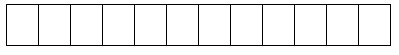 
ЖСН коды

Код ИИН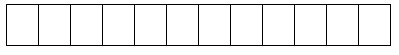 
Жол коды

Код строки
Көрсеткіштің атауы

Наименование показателя
Жүк автомобильдері

Грузовые автомобили
Автобустар

Автобусы
Такси
Троллейбустар

Троллейбусы
Трамвайлар

Трамваи
Метрополитен
1
2
3
4
5
6
1
Көлік құралдарының жалпы тізімдік саны, бірлік

Общее списочное число транспортных средств, единиц
1.1
одан: жалға берілген көлік құралдарының жалпы тізімдік саны

из них: общее списочное число транспортных средств, сданных в аренду
1.1.1
одан: жүргізушімен қоса жалға берілген

из них: сданные в аренду с водителем
2
Теңгерімде есепте тұрған көлік құралдарының жалпы жүккөтергіштігі (жүк көлігі үшін 0,1 тоннаға дейінгі дәлділікпен), тонна

Общая грузоподъемность (с точностью до 0,1 тонн для грузового транспорта) транспортных средств, числящихся на балансе, тонн
3
Теңгерімде есепте тұрған көлік жалпы жолаушылар сыйымдылығы (жолаушы көлігі үшін 1 орынға дейінгі дәлділікпен), орын

Общая пассажировместимость (с точностью до 1 места для пассажирского транспорта) транспортных средств, числящихся на балансе, мест
4
Жалға алынған көлік құралдарының жалпы тізімдік саны, бірлік

Общее списочное число транспортных средств, взятых в аренду, единиц
4.1
одан: жеке тұлғалардан жалға алынған

из них: взятые в аренду у физических лиц
5
Көлік құралдарының кәсіпорын иелігінде болған уақыты, машина-күн

Время пребывания транспортных средств в распоряжении предприятия, машино-дней
5.1
одан: жеке меншіктегі көлік құралдарының

из них: собственных транспортных средств
6
Көлік құралдарының жұмыста болған уақыты, машина-күн

Время пребывания транспортных средств в работе, машино-дней
6.1
одан: жеке меншіктегі көлік құралдарының

из них: собственных транспортных средств
7
Көлік құралдарының жалпы жүріп өткен жолы, мың километр

Общий пробег транспортных средств, тысяч километров
7.1
одан: жүкпен (жолаушылармен) жүріп өткен жолы

из них: пробег с грузом (с пассажирами)
8
Бір жолмен есептегендегі жайылыңқы жолдың (желінің) ұзындығы, километр

Протяженность развернутого пути (линии) в однопутном

исчислении, километров
Алғашқы деректерді жариялауға келісеміз* 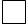 
Согласны на опубликование первичных данных
Алғашқы деректерді жариялауға келіспейміз* 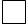 
Не согласны на опубликование первичных данныхҚазақстан Республикасы Ұлттық
экономика министрлігі
Статистика комитеті
төрағасының 2016 жылғы
20 желтоқсандағы № 319
бұйрығына 2-қосымшаҚазақстан Республикасы Ұлттық
экономика министрлігінің
Статистика комитеті
төрағасының 2014 жылғы
4 желтоқсандағы № 66
бұйрығына 4-қосымшаҚазақстан Республикасы Ұлттық
экономика министрлігі
Статистика комитеті
төрағасының 2016 жылғы
20 желтоқсандағы № 319
бұйрығына 3-қосымшаҚазақстан Республикасы Ұлттық
экономика министрлігінің
Статистика комитеті
төрағасының 2014 жылғы
4 желтоқсандағы № 66
бұйрығына 13-қосымша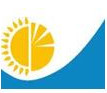 
Мемлекеттік статистика органдары құпиялылығына кепілдік береді

Конфиденциальность гарантируется органами государственной статистики
Приложение 3 к приказу Председателя Комитета по статистике Министерства национальной экономики Республики Казахстан от 20 декабря 2016 года № 319
Жалпымемлекеттік статистикалық байқаудың статистикалық нысаны

Статистическая форма общегосударственного статистического наблюдения
Приложение 3 к приказу Председателя Комитета по статистике Министерства национальной экономики Республики Казахстан от 20 декабря 2016 года № 319
Аумақтық статистика органына тапсырылады

Представляется территориальному органу статистики
Аумақтық статистика органына тапсырылады

Представляется территориальному органу статистики
Аумақтық статистика органына тапсырылады

Представляется территориальному органу статистики
Статистикалық нысанды www.stat.gov.kz сайтынан алуға болады

Статистическую форму можно получить на сайте www.stat.gov.kz
Статистикалық нысанды www.stat.gov.kz сайтынан алуға болады

Статистическую форму можно получить на сайте www.stat.gov.kz
Статистикалық нысанды www.stat.gov.kz сайтынан алуға болады

Статистическую форму можно получить на сайте www.stat.gov.kz
Мемлекеттік статистиканың тиісті органдарына анық емес деректерді ұсыну және алғашқы статистикалық деректерді ұсынбау "Әкімшілік құқық бұзушылық туралы" Қазақстан Республикасы Кодексінің 497-бабында көзделген әкімшілік құқық бұзушылықтар болып табылады.

Представление недостоверных и непредставление первичных статистических данных в соответствующие органы государственной статистики в установленный срок являются административными правонарушениями, предусмотренными статьей 497 Кодекса Республики Казахстан "Об административных правонарушениях".
Мемлекеттік статистиканың тиісті органдарына анық емес деректерді ұсыну және алғашқы статистикалық деректерді ұсынбау "Әкімшілік құқық бұзушылық туралы" Қазақстан Республикасы Кодексінің 497-бабында көзделген әкімшілік құқық бұзушылықтар болып табылады.

Представление недостоверных и непредставление первичных статистических данных в соответствующие органы государственной статистики в установленный срок являются административными правонарушениями, предусмотренными статьей 497 Кодекса Республики Казахстан "Об административных правонарушениях".
Мемлекеттік статистиканың тиісті органдарына анық емес деректерді ұсыну және алғашқы статистикалық деректерді ұсынбау "Әкімшілік құқық бұзушылық туралы" Қазақстан Республикасы Кодексінің 497-бабында көзделген әкімшілік құқық бұзушылықтар болып табылады.

Представление недостоверных и непредставление первичных статистических данных в соответствующие органы государственной статистики в установленный срок являются административными правонарушениями, предусмотренными статьей 497 Кодекса Республики Казахстан "Об административных правонарушениях".
Мемлекеттік статистиканың тиісті органдарына анық емес деректерді ұсыну және алғашқы статистикалық деректерді ұсынбау "Әкімшілік құқық бұзушылық туралы" Қазақстан Республикасы Кодексінің 497-бабында көзделген әкімшілік құқық бұзушылықтар болып табылады.

Представление недостоверных и непредставление первичных статистических данных в соответствующие органы государственной статистики в установленный срок являются административными правонарушениями, предусмотренными статьей 497 Кодекса Республики Казахстан "Об административных правонарушениях".
Мемлекеттік статистиканың тиісті органдарына анық емес деректерді ұсыну және алғашқы статистикалық деректерді ұсынбау "Әкімшілік құқық бұзушылық туралы" Қазақстан Республикасы Кодексінің 497-бабында көзделген әкімшілік құқық бұзушылықтар болып табылады.

Представление недостоверных и непредставление первичных статистических данных в соответствующие органы государственной статистики в установленный срок являются административными правонарушениями, предусмотренными статьей 497 Кодекса Республики Казахстан "Об административных правонарушениях".
Мемлекеттік статистиканың тиісті органдарына анық емес деректерді ұсыну және алғашқы статистикалық деректерді ұсынбау "Әкімшілік құқық бұзушылық туралы" Қазақстан Республикасы Кодексінің 497-бабында көзделген әкімшілік құқық бұзушылықтар болып табылады.

Представление недостоверных и непредставление первичных статистических данных в соответствующие органы государственной статистики в установленный срок являются административными правонарушениями, предусмотренными статьей 497 Кодекса Республики Казахстан "Об административных правонарушениях".
Мемлекеттік статистиканың тиісті органдарына анық емес деректерді ұсыну және алғашқы статистикалық деректерді ұсынбау "Әкімшілік құқық бұзушылық туралы" Қазақстан Республикасы Кодексінің 497-бабында көзделген әкімшілік құқық бұзушылықтар болып табылады.

Представление недостоверных и непредставление первичных статистических данных в соответствующие органы государственной статистики в установленный срок являются административными правонарушениями, предусмотренными статьей 497 Кодекса Республики Казахстан "Об административных правонарушениях".
Статистикалық нысан коды 181112002

Код статистической формы 181112002
Статистикалық нысан коды 181112002

Код статистической формы 181112002
Қатынас түрлері бойынша әуе көлігінің жұмысы және көрсететін қызметтері туралы есеп

Отчет о работе и услугах воздушного транспорта

по видам сообщений
Қатынас түрлері бойынша әуе көлігінің жұмысы және көрсететін қызметтері туралы есеп

Отчет о работе и услугах воздушного транспорта

по видам сообщений
Қатынас түрлері бойынша әуе көлігінің жұмысы және көрсететін қызметтері туралы есеп

Отчет о работе и услугах воздушного транспорта

по видам сообщений
Қатынас түрлері бойынша әуе көлігінің жұмысы және көрсететін қызметтері туралы есеп

Отчет о работе и услугах воздушного транспорта

по видам сообщений
Қатынас түрлері бойынша әуе көлігінің жұмысы және көрсететін қызметтері туралы есеп

Отчет о работе и услугах воздушного транспорта

по видам сообщений
2-ТР (әуе)

2-ТР (авиа)
2-ТР (әуе)

2-ТР (авиа)
Жылдық

Годовая
Жылдық

Годовая
Есепті кезең

Отчетный период
Есепті кезең

Отчетный период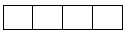 
жыл

год
Қызметкерлерінің санына қарамастан, қызметінің негізгі түрі – жолаушылар әуе көлігі (Экономикалық қызмет түрлерінің номенклатурасы (бұдан әрі – ЭҚЖЖ, 51.1 кодына сәйкес), жүк әуе көлігі мен ғарыш көлік жүйесі (ЭҚЖЖ коды 51.2), сондай-ақ әуежайлар қызметтері (ЭҚЖЖ коды 52.23.2) болып табылатын заңды тұлғалар және (немесе) олардың құрылымдық бөлімшелері тапсырады.

Представляют юридические лица и (или) их структурные подразделения, независимо от численности работников, с основным видом деятельности – воздушный пассажирский транспорт (согласно коду Номенклатуры видов экономической деятельности (далее – ОКЭД, код 51.1), воздушный грузовой транспорт и транспортная космическая система (код ОКЭД 51.2), а также деятельность аэропортов (код ОКЭД 52.23.2).
Қызметкерлерінің санына қарамастан, қызметінің негізгі түрі – жолаушылар әуе көлігі (Экономикалық қызмет түрлерінің номенклатурасы (бұдан әрі – ЭҚЖЖ, 51.1 кодына сәйкес), жүк әуе көлігі мен ғарыш көлік жүйесі (ЭҚЖЖ коды 51.2), сондай-ақ әуежайлар қызметтері (ЭҚЖЖ коды 52.23.2) болып табылатын заңды тұлғалар және (немесе) олардың құрылымдық бөлімшелері тапсырады.

Представляют юридические лица и (или) их структурные подразделения, независимо от численности работников, с основным видом деятельности – воздушный пассажирский транспорт (согласно коду Номенклатуры видов экономической деятельности (далее – ОКЭД, код 51.1), воздушный грузовой транспорт и транспортная космическая система (код ОКЭД 51.2), а также деятельность аэропортов (код ОКЭД 52.23.2).
Қызметкерлерінің санына қарамастан, қызметінің негізгі түрі – жолаушылар әуе көлігі (Экономикалық қызмет түрлерінің номенклатурасы (бұдан әрі – ЭҚЖЖ, 51.1 кодына сәйкес), жүк әуе көлігі мен ғарыш көлік жүйесі (ЭҚЖЖ коды 51.2), сондай-ақ әуежайлар қызметтері (ЭҚЖЖ коды 52.23.2) болып табылатын заңды тұлғалар және (немесе) олардың құрылымдық бөлімшелері тапсырады.

Представляют юридические лица и (или) их структурные подразделения, независимо от численности работников, с основным видом деятельности – воздушный пассажирский транспорт (согласно коду Номенклатуры видов экономической деятельности (далее – ОКЭД, код 51.1), воздушный грузовой транспорт и транспортная космическая система (код ОКЭД 51.2), а также деятельность аэропортов (код ОКЭД 52.23.2).
Қызметкерлерінің санына қарамастан, қызметінің негізгі түрі – жолаушылар әуе көлігі (Экономикалық қызмет түрлерінің номенклатурасы (бұдан әрі – ЭҚЖЖ, 51.1 кодына сәйкес), жүк әуе көлігі мен ғарыш көлік жүйесі (ЭҚЖЖ коды 51.2), сондай-ақ әуежайлар қызметтері (ЭҚЖЖ коды 52.23.2) болып табылатын заңды тұлғалар және (немесе) олардың құрылымдық бөлімшелері тапсырады.

Представляют юридические лица и (или) их структурные подразделения, независимо от численности работников, с основным видом деятельности – воздушный пассажирский транспорт (согласно коду Номенклатуры видов экономической деятельности (далее – ОКЭД, код 51.1), воздушный грузовой транспорт и транспортная космическая система (код ОКЭД 51.2), а также деятельность аэропортов (код ОКЭД 52.23.2).
Қызметкерлерінің санына қарамастан, қызметінің негізгі түрі – жолаушылар әуе көлігі (Экономикалық қызмет түрлерінің номенклатурасы (бұдан әрі – ЭҚЖЖ, 51.1 кодына сәйкес), жүк әуе көлігі мен ғарыш көлік жүйесі (ЭҚЖЖ коды 51.2), сондай-ақ әуежайлар қызметтері (ЭҚЖЖ коды 52.23.2) болып табылатын заңды тұлғалар және (немесе) олардың құрылымдық бөлімшелері тапсырады.

Представляют юридические лица и (или) их структурные подразделения, независимо от численности работников, с основным видом деятельности – воздушный пассажирский транспорт (согласно коду Номенклатуры видов экономической деятельности (далее – ОКЭД, код 51.1), воздушный грузовой транспорт и транспортная космическая система (код ОКЭД 51.2), а также деятельность аэропортов (код ОКЭД 52.23.2).
Қызметкерлерінің санына қарамастан, қызметінің негізгі түрі – жолаушылар әуе көлігі (Экономикалық қызмет түрлерінің номенклатурасы (бұдан әрі – ЭҚЖЖ, 51.1 кодына сәйкес), жүк әуе көлігі мен ғарыш көлік жүйесі (ЭҚЖЖ коды 51.2), сондай-ақ әуежайлар қызметтері (ЭҚЖЖ коды 52.23.2) болып табылатын заңды тұлғалар және (немесе) олардың құрылымдық бөлімшелері тапсырады.

Представляют юридические лица и (или) их структурные подразделения, независимо от численности работников, с основным видом деятельности – воздушный пассажирский транспорт (согласно коду Номенклатуры видов экономической деятельности (далее – ОКЭД, код 51.1), воздушный грузовой транспорт и транспортная космическая система (код ОКЭД 51.2), а также деятельность аэропортов (код ОКЭД 52.23.2).
Қызметкерлерінің санына қарамастан, қызметінің негізгі түрі – жолаушылар әуе көлігі (Экономикалық қызмет түрлерінің номенклатурасы (бұдан әрі – ЭҚЖЖ, 51.1 кодына сәйкес), жүк әуе көлігі мен ғарыш көлік жүйесі (ЭҚЖЖ коды 51.2), сондай-ақ әуежайлар қызметтері (ЭҚЖЖ коды 52.23.2) болып табылатын заңды тұлғалар және (немесе) олардың құрылымдық бөлімшелері тапсырады.

Представляют юридические лица и (или) их структурные подразделения, независимо от численности работников, с основным видом деятельности – воздушный пассажирский транспорт (согласно коду Номенклатуры видов экономической деятельности (далее – ОКЭД, код 51.1), воздушный грузовой транспорт и транспортная космическая система (код ОКЭД 51.2), а также деятельность аэропортов (код ОКЭД 52.23.2).
Тапсыру мерзімі: есепті кезеңнен кейінгі 10 сәуірге (қоса алғанда) дейін

Срок представления: до 10 апреля (включительно) после отчетного периода
Тапсыру мерзімі: есепті кезеңнен кейінгі 10 сәуірге (қоса алғанда) дейін

Срок представления: до 10 апреля (включительно) после отчетного периода
Тапсыру мерзімі: есепті кезеңнен кейінгі 10 сәуірге (қоса алғанда) дейін

Срок представления: до 10 апреля (включительно) после отчетного периода
Тапсыру мерзімі: есепті кезеңнен кейінгі 10 сәуірге (қоса алғанда) дейін

Срок представления: до 10 апреля (включительно) после отчетного периода
Тапсыру мерзімі: есепті кезеңнен кейінгі 10 сәуірге (қоса алғанда) дейін

Срок представления: до 10 апреля (включительно) после отчетного периода
Тапсыру мерзімі: есепті кезеңнен кейінгі 10 сәуірге (қоса алғанда) дейін

Срок представления: до 10 апреля (включительно) после отчетного периода
Тапсыру мерзімі: есепті кезеңнен кейінгі 10 сәуірге (қоса алғанда) дейін

Срок представления: до 10 апреля (включительно) после отчетного периода
БСН коды

код БИН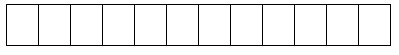 
(5-таңбалы ЭҚЖЖ) экономикалық қызмет түрлерінің номенклатурасына сәйкес қызмет түрін көрсетіңіз.

Укажите вид деятельности согласно номенклатуры видов экономической деятельности (ОКЭД 5-ти значный).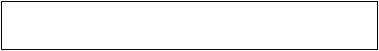 
Жол коды

Код строки
Көрсеткіштің атауы

Наименование показателя
Тасымалданған жолаушылар, адам

Перевезено пассажиров, человек
Жолаушылар айналымы, мың жолаушы-километр

Пассажирооборот, тысяч пассажиро-километров
Жолаушылар тасымалынан түскен табыс, мың теңге

Доходы от перевозки пассажиров, тысяч тенге
А
Б
1
2
3
1
Барлығы


Всего
соның ішінде:

в том числе:
Х
Х
Х
1.1
Халықаралық

международное
1.2
Республикаішілік

внутриреспубликанское
Жол коды

Код строки
Көрсеткіштің атауы

Наименование показателя
Тасымалданған жүк, жолжүгі, жүк-жолжүгі, тонна

Перевезено (транспортировано) грузов, багажа, грузобагажа, тонн
Жүк айналымы, мың тонна-километр

Грузооборот, тысяч тонно-километров
Жүк, жолжүгі, жүк-жолжүгі тасымалынан түскен табыс, мың теңге

Доходы от перевозки (транспортировки) грузов, багажа, грузобагажа, тысяч тенге
Жол коды

Код строки
Көрсеткіштің атауы

Наименование показателя
Тасымалданған жүк, жолжүгі, жүк-жолжүгі, тонна

Перевезено (транспортировано) грузов, багажа, грузобагажа, тонн
Жүк айналымы, мың тонна-километр

Грузооборот, тысяч тонно-километров
Жүк, жолжүгі, жүк-жолжүгі тасымалынан түскен табыс, мың теңге

Доходы от перевозки (транспортировки) грузов, багажа, грузобагажа, тысяч тенге
А
Б
1
2
3
1
Барлығы

Всего
соның ішінде:

в том числе:
Х
Х
Х
1.1
Халықаралық

международное
1.2
Республикаішілік

внутриреспубликанское
Жол коды

Код строки
Көрсеткіштің атауы

Наименование показателя
Барлығы

Всего
А
Б
1
1
Қосалқы көлік қызметінен түскен табыс
Доходы от вспомогательной транспортной деятельности
2
Көлік құралдарын экипажымен қоса жалға беруден түскен табыс

Доходы от сдачи в аренду транспортных средств с экипажем
Жол коды

Код строки
Көрсеткіштің атауы

Наименование показателя
Халықаралық

Международные
Ішкі

Внутренние
А
Б
1
2
Тұрақты әуе тасымалдаулары

Регулярные авиаперевозки
Х
Х
1
ұшақ-километр, мың км1

самолето-километры, тысяч км
2
әуе кемелерін жөнелту, бірлік

отправления воздушных судов, единиц
3
ұшқан уақыты, сағат

налет часов, часов
4
орындалған жолаушы-километр, мың жкм2

выполненные пассажиро-километры, тысяч пкм
5
қолданыстағы кресло-километр, мың жкм

располагаемые кресло-километры, тысяч пкм
6
орындалған тонна-километр, мың ткм3

выполненные тонно-километры, тысяч ткм
7
қолданыстағы тонна-километр, мың ткм

располагаемые тонно-километры, тысяч ткм
Тұрақсыз (чартерлік) әуе тасымалдаулары

Нерегулярные (чартерные) авиаперевозки
Х
Х
Жол коды

Код строки
Көрсеткіштің атауы

Наименование показателя
Халықаралық

Международные
Ішкі

Внутренние
А
Б
1
2
8
ұшақ-километр, мың км

самолето-километры, тысяч км
9
әуе кемелерін жөнелту, бірлік

отправления воздушных судов, единиц
10
ұшқан уақыты, сағат

налет часов, часов
11
орындалған жолаушы-километр, мың жкм

выполненные пассажиро-километры, тысяч пкм
12
қолданыстағы кресло-километр, мың жкм

располагаемые кресло-километры, тысяч пкм
13
орындалған тонна-километр, мың ткм

выполненные тонно-километры, тысяч ткм
14
қолданыстағы тонна-километр, мың км

располагаемые тонно-километры, тысяч ткм
Жол коды

Код строки
Көрсеткіштің атауы

Наименование показателя
Ұлттық әуе кемелерімен жасалған

Выполнено национальными воздушными судами
Шетелдік әуе кемелерімен жасалған

Выполнено иностранными воздушными судами
А
Б
1
2
1
Халықаралық қатынастар саны

Число международных сообщений 
Жол коды

Код строки
Қызмет түрінің атауы

Наименование вида деятельности
ЭҚЖЖ4 коды

Код ОКЭД
Қайталама қызмет түрлері бойынша өндірілген өнім (жұмыс, қызмет) көлемдері

Объем произведенной продукции (работ, услуг) по вторичным видам деятельности
А
Б
В
1
1
Барлығы

Всего
Х
соның ішінде:

в том числе:
Х
Х
1.1
1.2
1.3
1.4
1.5
1.6
1.7
1.8
1.9
Алғашқы деректерді жариялауға келісеміз5 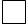 
Согласны на опубликование первичных данных
Алғашқы деректерді жариялауға келіспейміз5 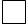 
Не согласны на опубликование первичных данныхҚазақстан Республикасы Ұлттық
экономика министрлігі
Статистика комитеті
төрағасының 2016 жылғы
20 желтоқсандағы № 319
бұйрығына 4-қосымшаҚазақстан Республикасы Ұлттық
экономика министрлігінің
Статистика комитеті
төрағасының 2014 жылғы
4 желтоқсандағы № 66
бұйрығына 14-қосымшаҚазақстан Республикасы Ұлттық
экономика министрлігі
Статистика комитеті
төрағасының 2016 жылғы
20 желтоқсандағы № 319
бұйрығына 5-қосымшаҚазақстан Республикасы Ұлттық
экономика министрлігінің
Статистика комитеті
төрағасының 2014 жылғы
4 желтоқсандағы № 66
бұйрығына 15-қосымша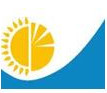 
Мемлекеттік статистика органдары құпиялылығына кепілдік береді

Конфиденциальность гарантируется органами государственной статистики
Приложение 5 к приказу Председателя Комитета по статистике Министерства национальной экономики Республики Казахстан от 20 декабря 2016 года № 319
Жалпымемлекеттік статистикалық байқаудың статистикалық нысаны

Статистическая форма общегосударственного статистического наблюдения
Приложение 5 к приказу Председателя Комитета по статистике Министерства национальной экономики Республики Казахстан от 20 декабря 2016 года № 319
Аумақтық статистика органына тапсырылады

Представляется территориальному органу статистики
Аумақтық статистика органына тапсырылады

Представляется территориальному органу статистики
Аумақтық статистика органына тапсырылады

Представляется территориальному органу статистики
Статистикалық нысанды www.stat.gov.kz сайтынан алуға болады

Статистическую форму можно получить на сайте www.stat.gov.kz
Статистикалық нысанды www.stat.gov.kz сайтынан алуға болады

Статистическую форму можно получить на сайте www.stat.gov.kz
Статистикалық нысанды www.stat.gov.kz сайтынан алуға болады

Статистическую форму можно получить на сайте www.stat.gov.kz
Мемлекеттік статистиканың тиісті органдарына анық емес деректерді ұсыну және алғашқы статистикалық деректерді ұсынбау "Әкімшілік құқық бұзушылық туралы" Қазақстан Республикасы Кодексінің 497-бабында көзделген әкімшілік құқық бұзушылықтар болып табылады.

Представление недостоверных и непредставление первичных статистических данных в соответствующие органы государственной статистики в установленный срок являются административными правонарушениями, предусмотренными статьей 497 Кодекса Республики Казахстан "Об административных правонарушениях".
Мемлекеттік статистиканың тиісті органдарына анық емес деректерді ұсыну және алғашқы статистикалық деректерді ұсынбау "Әкімшілік құқық бұзушылық туралы" Қазақстан Республикасы Кодексінің 497-бабында көзделген әкімшілік құқық бұзушылықтар болып табылады.

Представление недостоверных и непредставление первичных статистических данных в соответствующие органы государственной статистики в установленный срок являются административными правонарушениями, предусмотренными статьей 497 Кодекса Республики Казахстан "Об административных правонарушениях".
Мемлекеттік статистиканың тиісті органдарына анық емес деректерді ұсыну және алғашқы статистикалық деректерді ұсынбау "Әкімшілік құқық бұзушылық туралы" Қазақстан Республикасы Кодексінің 497-бабында көзделген әкімшілік құқық бұзушылықтар болып табылады.

Представление недостоверных и непредставление первичных статистических данных в соответствующие органы государственной статистики в установленный срок являются административными правонарушениями, предусмотренными статьей 497 Кодекса Республики Казахстан "Об административных правонарушениях".
Мемлекеттік статистиканың тиісті органдарына анық емес деректерді ұсыну және алғашқы статистикалық деректерді ұсынбау "Әкімшілік құқық бұзушылық туралы" Қазақстан Республикасы Кодексінің 497-бабында көзделген әкімшілік құқық бұзушылықтар болып табылады.

Представление недостоверных и непредставление первичных статистических данных в соответствующие органы государственной статистики в установленный срок являются административными правонарушениями, предусмотренными статьей 497 Кодекса Республики Казахстан "Об административных правонарушениях".
Мемлекеттік статистиканың тиісті органдарына анық емес деректерді ұсыну және алғашқы статистикалық деректерді ұсынбау "Әкімшілік құқық бұзушылық туралы" Қазақстан Республикасы Кодексінің 497-бабында көзделген әкімшілік құқық бұзушылықтар болып табылады.

Представление недостоверных и непредставление первичных статистических данных в соответствующие органы государственной статистики в установленный срок являются административными правонарушениями, предусмотренными статьей 497 Кодекса Республики Казахстан "Об административных правонарушениях".
Мемлекеттік статистиканың тиісті органдарына анық емес деректерді ұсыну және алғашқы статистикалық деректерді ұсынбау "Әкімшілік құқық бұзушылық туралы" Қазақстан Республикасы Кодексінің 497-бабында көзделген әкімшілік құқық бұзушылықтар болып табылады.

Представление недостоверных и непредставление первичных статистических данных в соответствующие органы государственной статистики в установленный срок являются административными правонарушениями, предусмотренными статьей 497 Кодекса Республики Казахстан "Об административных правонарушениях".
Мемлекеттік статистиканың тиісті органдарына анық емес деректерді ұсыну және алғашқы статистикалық деректерді ұсынбау "Әкімшілік құқық бұзушылық туралы" Қазақстан Республикасы Кодексінің 497-бабында көзделген әкімшілік құқық бұзушылықтар болып табылады.

Представление недостоверных и непредставление первичных статистических данных в соответствующие органы государственной статистики в установленный срок являются административными правонарушениями, предусмотренными статьей 497 Кодекса Республики Казахстан "Об административных правонарушениях".
Статистикалық нысан коды 181112003

Код статистической формы 181112003
Статистикалық нысан коды 181112003

Код статистической формы 181112003
Қатынас түрлері бойынша автомобиль және қалалық электр көлігінің қызметтері туралы есеп

Отчет об услугах автомобильного и городского электрического транспорта по видам сообщений
Қатынас түрлері бойынша автомобиль және қалалық электр көлігінің қызметтері туралы есеп

Отчет об услугах автомобильного и городского электрического транспорта по видам сообщений
Қатынас түрлері бойынша автомобиль және қалалық электр көлігінің қызметтері туралы есеп

Отчет об услугах автомобильного и городского электрического транспорта по видам сообщений
Қатынас түрлері бойынша автомобиль және қалалық электр көлігінің қызметтері туралы есеп

Отчет об услугах автомобильного и городского электрического транспорта по видам сообщений
Қатынас түрлері бойынша автомобиль және қалалық электр көлігінің қызметтері туралы есеп

Отчет об услугах автомобильного и городского электрического транспорта по видам сообщений
2-ТР (авто, электр)

2-ТР (авто, электро)
2-ТР (авто, электр)

2-ТР (авто, электро)
Жылдық

Годовая
Жылдық

Годовая
Есепті кезең

Отчетный период
Есепті кезең

Отчетный период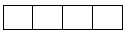 
жыл

год
Қызметкерлерінің санына қарамастан, қызметінің негізгі жəне қайталама түрі – құрлықтағы өзге де жолаушылар көлігі (Экономикалық қызмет түрлерінің номенклатурасы (бұдан әрі - ЭҚЖЖ) 49.3 - кодына сәйкес), автомобиль көлігімен жүктерді тасымалдау мен тасымалдау бойынша көрсетілген қызметтері (ЭҚЖЖ коды 49.4) болып табылатын заңды тұлғалар жəне (немесе) олардың құрылымдық жəне оқшауланған бөлімшелері, сондай-ақ (ЭҚЖЖ 49.31.2 және 49.31.3 кодтары) қалалық электр көлігінде жолаушыларды тасымалдауды жүзеге асыратын дара кəсіпкерлер тапсырады.

Представляют юридические лица и (или) их структурные подразделения, независимо от численности работников, с основным и вторичным видом деятельности – прочий пассажирский сухопутный транспорт (согласно коду Номенклатуры видов экономической деятельности (далее – ОКЭД) 49.3), грузовые перевозки автомобильным транспортом и услуги по перевозкам (код ОКЭД 49.4), а также индивидуальные предприниматели, осуществляющие перевозки пассажиров на городском электрическом транспорте (коды ОКЭД 49.31.2 и 49.31.3).
Қызметкерлерінің санына қарамастан, қызметінің негізгі жəне қайталама түрі – құрлықтағы өзге де жолаушылар көлігі (Экономикалық қызмет түрлерінің номенклатурасы (бұдан әрі - ЭҚЖЖ) 49.3 - кодына сәйкес), автомобиль көлігімен жүктерді тасымалдау мен тасымалдау бойынша көрсетілген қызметтері (ЭҚЖЖ коды 49.4) болып табылатын заңды тұлғалар жəне (немесе) олардың құрылымдық жəне оқшауланған бөлімшелері, сондай-ақ (ЭҚЖЖ 49.31.2 және 49.31.3 кодтары) қалалық электр көлігінде жолаушыларды тасымалдауды жүзеге асыратын дара кəсіпкерлер тапсырады.

Представляют юридические лица и (или) их структурные подразделения, независимо от численности работников, с основным и вторичным видом деятельности – прочий пассажирский сухопутный транспорт (согласно коду Номенклатуры видов экономической деятельности (далее – ОКЭД) 49.3), грузовые перевозки автомобильным транспортом и услуги по перевозкам (код ОКЭД 49.4), а также индивидуальные предприниматели, осуществляющие перевозки пассажиров на городском электрическом транспорте (коды ОКЭД 49.31.2 и 49.31.3).
Қызметкерлерінің санына қарамастан, қызметінің негізгі жəне қайталама түрі – құрлықтағы өзге де жолаушылар көлігі (Экономикалық қызмет түрлерінің номенклатурасы (бұдан әрі - ЭҚЖЖ) 49.3 - кодына сәйкес), автомобиль көлігімен жүктерді тасымалдау мен тасымалдау бойынша көрсетілген қызметтері (ЭҚЖЖ коды 49.4) болып табылатын заңды тұлғалар жəне (немесе) олардың құрылымдық жəне оқшауланған бөлімшелері, сондай-ақ (ЭҚЖЖ 49.31.2 және 49.31.3 кодтары) қалалық электр көлігінде жолаушыларды тасымалдауды жүзеге асыратын дара кəсіпкерлер тапсырады.

Представляют юридические лица и (или) их структурные подразделения, независимо от численности работников, с основным и вторичным видом деятельности – прочий пассажирский сухопутный транспорт (согласно коду Номенклатуры видов экономической деятельности (далее – ОКЭД) 49.3), грузовые перевозки автомобильным транспортом и услуги по перевозкам (код ОКЭД 49.4), а также индивидуальные предприниматели, осуществляющие перевозки пассажиров на городском электрическом транспорте (коды ОКЭД 49.31.2 и 49.31.3).
Қызметкерлерінің санына қарамастан, қызметінің негізгі жəне қайталама түрі – құрлықтағы өзге де жолаушылар көлігі (Экономикалық қызмет түрлерінің номенклатурасы (бұдан әрі - ЭҚЖЖ) 49.3 - кодына сәйкес), автомобиль көлігімен жүктерді тасымалдау мен тасымалдау бойынша көрсетілген қызметтері (ЭҚЖЖ коды 49.4) болып табылатын заңды тұлғалар жəне (немесе) олардың құрылымдық жəне оқшауланған бөлімшелері, сондай-ақ (ЭҚЖЖ 49.31.2 және 49.31.3 кодтары) қалалық электр көлігінде жолаушыларды тасымалдауды жүзеге асыратын дара кəсіпкерлер тапсырады.

Представляют юридические лица и (или) их структурные подразделения, независимо от численности работников, с основным и вторичным видом деятельности – прочий пассажирский сухопутный транспорт (согласно коду Номенклатуры видов экономической деятельности (далее – ОКЭД) 49.3), грузовые перевозки автомобильным транспортом и услуги по перевозкам (код ОКЭД 49.4), а также индивидуальные предприниматели, осуществляющие перевозки пассажиров на городском электрическом транспорте (коды ОКЭД 49.31.2 и 49.31.3).
Қызметкерлерінің санына қарамастан, қызметінің негізгі жəне қайталама түрі – құрлықтағы өзге де жолаушылар көлігі (Экономикалық қызмет түрлерінің номенклатурасы (бұдан әрі - ЭҚЖЖ) 49.3 - кодына сәйкес), автомобиль көлігімен жүктерді тасымалдау мен тасымалдау бойынша көрсетілген қызметтері (ЭҚЖЖ коды 49.4) болып табылатын заңды тұлғалар жəне (немесе) олардың құрылымдық жəне оқшауланған бөлімшелері, сондай-ақ (ЭҚЖЖ 49.31.2 және 49.31.3 кодтары) қалалық электр көлігінде жолаушыларды тасымалдауды жүзеге асыратын дара кəсіпкерлер тапсырады.

Представляют юридические лица и (или) их структурные подразделения, независимо от численности работников, с основным и вторичным видом деятельности – прочий пассажирский сухопутный транспорт (согласно коду Номенклатуры видов экономической деятельности (далее – ОКЭД) 49.3), грузовые перевозки автомобильным транспортом и услуги по перевозкам (код ОКЭД 49.4), а также индивидуальные предприниматели, осуществляющие перевозки пассажиров на городском электрическом транспорте (коды ОКЭД 49.31.2 и 49.31.3).
Қызметкерлерінің санына қарамастан, қызметінің негізгі жəне қайталама түрі – құрлықтағы өзге де жолаушылар көлігі (Экономикалық қызмет түрлерінің номенклатурасы (бұдан әрі - ЭҚЖЖ) 49.3 - кодына сәйкес), автомобиль көлігімен жүктерді тасымалдау мен тасымалдау бойынша көрсетілген қызметтері (ЭҚЖЖ коды 49.4) болып табылатын заңды тұлғалар жəне (немесе) олардың құрылымдық жəне оқшауланған бөлімшелері, сондай-ақ (ЭҚЖЖ 49.31.2 және 49.31.3 кодтары) қалалық электр көлігінде жолаушыларды тасымалдауды жүзеге асыратын дара кəсіпкерлер тапсырады.

Представляют юридические лица и (или) их структурные подразделения, независимо от численности работников, с основным и вторичным видом деятельности – прочий пассажирский сухопутный транспорт (согласно коду Номенклатуры видов экономической деятельности (далее – ОКЭД) 49.3), грузовые перевозки автомобильным транспортом и услуги по перевозкам (код ОКЭД 49.4), а также индивидуальные предприниматели, осуществляющие перевозки пассажиров на городском электрическом транспорте (коды ОКЭД 49.31.2 и 49.31.3).
Қызметкерлерінің санына қарамастан, қызметінің негізгі жəне қайталама түрі – құрлықтағы өзге де жолаушылар көлігі (Экономикалық қызмет түрлерінің номенклатурасы (бұдан әрі - ЭҚЖЖ) 49.3 - кодына сәйкес), автомобиль көлігімен жүктерді тасымалдау мен тасымалдау бойынша көрсетілген қызметтері (ЭҚЖЖ коды 49.4) болып табылатын заңды тұлғалар жəне (немесе) олардың құрылымдық жəне оқшауланған бөлімшелері, сондай-ақ (ЭҚЖЖ 49.31.2 және 49.31.3 кодтары) қалалық электр көлігінде жолаушыларды тасымалдауды жүзеге асыратын дара кəсіпкерлер тапсырады.

Представляют юридические лица и (или) их структурные подразделения, независимо от численности работников, с основным и вторичным видом деятельности – прочий пассажирский сухопутный транспорт (согласно коду Номенклатуры видов экономической деятельности (далее – ОКЭД) 49.3), грузовые перевозки автомобильным транспортом и услуги по перевозкам (код ОКЭД 49.4), а также индивидуальные предприниматели, осуществляющие перевозки пассажиров на городском электрическом транспорте (коды ОКЭД 49.31.2 и 49.31.3).
Тапсыру мерзімі: есепті кезеңнен кейінгі 10 сәуірге (қоса алғанда) дейін

Срок представления: до 10 апреля (включительно) после отчетного периода
Тапсыру мерзімі: есепті кезеңнен кейінгі 10 сәуірге (қоса алғанда) дейін

Срок представления: до 10 апреля (включительно) после отчетного периода
Тапсыру мерзімі: есепті кезеңнен кейінгі 10 сәуірге (қоса алғанда) дейін

Срок представления: до 10 апреля (включительно) после отчетного периода
Тапсыру мерзімі: есепті кезеңнен кейінгі 10 сәуірге (қоса алғанда) дейін

Срок представления: до 10 апреля (включительно) после отчетного периода
Тапсыру мерзімі: есепті кезеңнен кейінгі 10 сәуірге (қоса алғанда) дейін

Срок представления: до 10 апреля (включительно) после отчетного периода
Тапсыру мерзімі: есепті кезеңнен кейінгі 10 сәуірге (қоса алғанда) дейін

Срок представления: до 10 апреля (включительно) после отчетного периода
Тапсыру мерзімі: есепті кезеңнен кейінгі 10 сәуірге (қоса алғанда) дейін

Срок представления: до 10 апреля (включительно) после отчетного периода
БСН коды

код БИН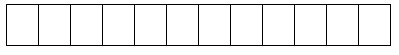 
ЖСН коды

Код ИИН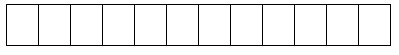  (5-таңбалы ЭҚЖЖ) экономикалық қызмет түрлерінің номенклатурасына сәйкес қызмет түрін көрсетіңіз. Укажите вид деятельности согласно номенклатуры видов экономической деятельности (ОКЭД 5-ти значный).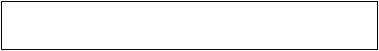 
Жол коды

Код строки
Көрсеткіштің атауы

Наименование показателя
Тасымалданған жолаушылар, адам

Перевезено пассажиров, человек
Жолаушылар айналымы, мың жолаушы-километр

Пассажирооборот, тысяч пассажиро-километров
Жолаушылар тасымалынан түскен табыс, мың теңге

Доходы от перевозки пассажиров, тысяч тенге
Жол коды

Код строки
Көрсеткіштің атауы

Наименование показателя
Тасымалданған жолаушылар, адам

Перевезено пассажиров, человек
Жолаушылар айналымы, мың жолаушы-километр

Пассажирооборот, тысяч пассажиро-километров
Жолаушылар тасымалынан түскен табыс, мың теңге

Доходы от перевозки пассажиров, тысяч тенге
А
Б
1
2
3
1
Барлық қатынастардағы барлығы

Всего во всех сообщениях 
cоның ішінде

в том числе
Х
Х
Х
1.1
Халықаралық

международное 
1.1.1
Автобустар

автобусы 
1.1.2
такси 
1.2
Республикаішілік

внутриреспубликанское 
1.2.1
облыс ішіндегі

внутриобластное
1.2.1.1
автобустар

автобусы 
1.2.1.2
такси 
1.2.2
облысаралық

межобластное
1.2.2.1
Автобустар

автобусы 
1.2.2.2
такси 
1.3
қаламаңы

пригородное 
1.3.1
автобустар

автобусы 
1.3.2
такси 
1.4
қалалық

городское 
1.4.1
автобустар

автобусы 
1.4.2
такси 
1.4.3
трамвайлар

трамваи 
1.4.4
троллейбустар

троллейбусы 
1.4.5
метрополитен 
1.4.6
өзге де түрлері (арқан жолдары)

прочие виды (канатные дороги)
Жол коды

Код строки
Көрсеткіштің атауы

Наименование показателя
Тасымалданған жүк, жолжүгі, жүк-жолжүгі, тонна

Перевезено (транспортировано) грузов, багажа, грузобагажа, тонн
Жүк айналымы, мың тонна-километр

Грузооборот, тысяч тонно-километров
Жүк, жолжүгі, жүк-жолжүгі тасымалынан түскен табыс, мың теңге

Доходы от перевозки (транспортировки) грузов, багажа, грузобагажа, тысяч тенге
Жол коды

Код строки
Көрсеткіштің атауы

Наименование показателя
Тасымалданған жүк, жолжүгі, жүк-жолжүгі, тонна

Перевезено (транспортировано) грузов, багажа, грузобагажа, тонн
Жүк айналымы, мың тонна-километр

Грузооборот, тысяч тонно-километров
Жүк, жолжүгі, жүк-жолжүгі тасымалынан түскен табыс, мың теңге

Доходы от перевозки (транспортировки) грузов, багажа, грузобагажа, тысяч тенге
А
Б
1
2
3
1
Барлық қатынастардағы барлығы

Всего во всех сообщениях 
cоның ішінде

в том числе
Х
Х
Х
1.1
халықаралық

международное 
из него

одан
Х
Х
Х
1.1.1
транзит
1.2
республикаішілік

внутриреспубликанское 
1.2.1
облыс ішіндегі

внутриобластное 
1.2.2
облысаралық

межобластное 
1.3
қаламаңы

пригородное 
1.4
қалалық

городское 
Жол коды

Код строки
Жүк түрлерінің атауы1

Наименование видов грузов
Тасымалданған жүк, жолжүгі, жүк-жолжүгі, тонна

Перевезено (транспортировано) грузов, багажа, грузобагажа, тонн
соның ішінде

в том числе
соның ішінде

в том числе
соның ішінде

в том числе
соның ішінде

в том числе
Жүк, жолжүгі, жүк-жолжүгі тасымалынан түскен табыс,

мың теңге

Доходы от перевозки (транспортировки) грузов, багажа, грузобагажа, тысяч тенге
Жол коды

Код строки
Жүк түрлерінің атауы1

Наименование видов грузов
Тасымалданған жүк, жолжүгі, жүк-жолжүгі, тонна

Перевезено (транспортировано) грузов, багажа, грузобагажа, тонн
халықаралық

международное
Республикаішілік

внутриреспубликанское
қаламаңы

пригородное
қалалық

городское
Жүк, жолжүгі, жүк-жолжүгі тасымалынан түскен табыс,

мың теңге

Доходы от перевозки (транспортировки) грузов, багажа, грузобагажа, тысяч тенге
А
Б
1
2
3
4
5
6
1
Барлығы

Всего 
cоның ішінде

в том числе
Х
Х
Х
Х
Х
Х
1.1
1.2
1.3
1.4
1.5
1.6
1.7
1.8
1.9
1.10
1.11
1.12
1.13
1.14
1.15
1.16
1.17
1.18
1.19
1.20
1-жолдан

Из строки 1
Х
Х
Х
Х
Х
Х
1.21
қауіпті жүктер

опасные грузы 
1.22
контейнердегі жүктер

грузы в контейнерах 
Жол код

Код строки
Көрсеткіштің атауы

Наименование показателя
Барлығы

Всего
А
Б
1
1
Қосалқы көлік қызметінен түскен табыс

Доходы от вспомогательной транспортной деятельности 
2
Көлік құралдарын жүргізушісімен (экипажымен) қоса жалға беруден түскен табыс

Доходы от сдачи в аренду транспортных средств с водителем (экипажем) 
Жол коды

Код строки
Қызмет түрінің атауы

Наименование вида деятельности
ЭҚЖЖ2 коды

Код ОКЭД
Қайталама қызмет түрлері бойынша өндірілген өнім (жұмыс, қызмет) көлемдері

Объем произведенной продукции (работ, услуг) по вторичным видам деятельности
А
Б
В
1
1
Барлығы

Всего 
Х
cоның ішінде

в том числе
Х
Х
1.1
1.2
1.3
1.4
1.5
1.6
1.7
1.8
1.9
Алғашқы деректерді жариялауға келісеміз3 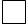 
Согласны на опубликование первичных данных
Алғашқы деректерді жариялауға келіспейміз3 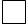 
Не согласны на опубликование первичных данныхҚазақстан Республикасы Ұлттық
экономика министрлігі
Статистика комитеті
төрағасының 2016 жылғы
20 желтоқсандағы № 319
бұйрығына 6-қосымшаҚазақстан Республикасы Ұлттық
экономика министрлігінің
Статистика комитеті
төрағасының 2014 жылғы
4 желтоқсандағы № 66
бұйрығына 16-қосымша"Қатынас түрлері бойынша
автомобиль және қалалық
электр көлігінің көрсететін
қызметтері туралы есеп" (коды
181112003, индексі 2-ТР (авто,
электр), кезеңділігі жылдық)
жалпымемлекеттік
статистикалық байқаудың
статистикалық нысанын
толтыру жөніндегі нұсқаулыққа
1-қосымша
Коды
Атауы
01
шикі мұнай
01
тірі жануарлар
02
мұнай өнімдері
03
табиғи газ
04
салмақтағы сұйық немесе газ тәріздес жүктер
05
өзге де салмақтағы сұйық немесе газ тәріздес жүктер
06
таскөмір
07
кокс
08
темір кені
09
марганец кені
10
түсті металл кендері
11
күкірт шикізаты
13
қара металдар сынығы
14
флюстер
15
орман жүктері
16
құрылыс жүктері
17
химиялық және минералдық тыңайтқыштар
18
астық
19
тоңазытылған немесе салқындатылған өнімдер
20
пошта
22
жеміс-көкөніс өнімдері
24
құрылыс цементі
25
астық жүктері
29
өзге де жүктер (өзге топтамаларға енгізілмеген жүктер)
291
жабдықтар
292
автомобильдер және бөлшектер
31
жиһаз
72
қара металдарҚазақстан Республикасы Ұлттық
экономика министрлігі
Статистика комитеті
төрағасының 2016 жылғы
20 желтоқсандағы № 319
бұйрығына 7-қосымшаҚазақстан Республикасы Ұлттық
экономика министрлігінің
Статистика комитеті
төрағасының 2014 жылғы
4 желтоқсандағы № 66
бұйрығына 19-қосымша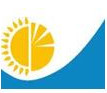 
Мемлекеттік статистика органдары құпиялылығына кепілдік береді

Конфиденциальность гарантируется органами государственной статистики
Приложение 7 к приказу Председателя Комитета по статистике Министерства национальной экономики Республики Казахстан от 20 декабря 2016 года № 319
Жалпымемлекеттік статистикалық байқаудың статистикалық нысаны

Статистическая форма общегосударственного статистического наблюдения
Приложение 7 к приказу Председателя Комитета по статистике Министерства национальной экономики Республики Казахстан от 20 декабря 2016 года № 319
Аумақтық статистика органына тапсырылады

Представляется территориальному органу статистики
Аумақтық статистика органына тапсырылады

Представляется территориальному органу статистики
Аумақтық статистика органына тапсырылады

Представляется территориальному органу статистики
Статистикалық нысанды www.stat.gov.kz сайтынан алуға болады

Статистическую форму можно получить на сайте www.stat.gov.kz
Статистикалық нысанды www.stat.gov.kz сайтынан алуға болады

Статистическую форму можно получить на сайте www.stat.gov.kz
Статистикалық нысанды www.stat.gov.kz сайтынан алуға болады

Статистическую форму можно получить на сайте www.stat.gov.kz
Мемлекеттік статистиканың тиісті органдарына анық емес деректерді ұсыну және алғашқы статистикалық деректерді ұсынбау "Әкімшілік құқық бұзушылық туралы" Қазақстан Республикасы Кодексінің 497-бабында көзделген әкімшілік құқық бұзушылықтар болып табылады.

Представление недостоверных и непредставление первичных статистических данных в соответствующие органы государственной статистики в установленный срок являются административными правонарушениями, предусмотренными статьей 497 Кодекса Республики Казахстан "Об административных правонарушениях".
Мемлекеттік статистиканың тиісті органдарына анық емес деректерді ұсыну және алғашқы статистикалық деректерді ұсынбау "Әкімшілік құқық бұзушылық туралы" Қазақстан Республикасы Кодексінің 497-бабында көзделген әкімшілік құқық бұзушылықтар болып табылады.

Представление недостоверных и непредставление первичных статистических данных в соответствующие органы государственной статистики в установленный срок являются административными правонарушениями, предусмотренными статьей 497 Кодекса Республики Казахстан "Об административных правонарушениях".
Мемлекеттік статистиканың тиісті органдарына анық емес деректерді ұсыну және алғашқы статистикалық деректерді ұсынбау "Әкімшілік құқық бұзушылық туралы" Қазақстан Республикасы Кодексінің 497-бабында көзделген әкімшілік құқық бұзушылықтар болып табылады.

Представление недостоверных и непредставление первичных статистических данных в соответствующие органы государственной статистики в установленный срок являются административными правонарушениями, предусмотренными статьей 497 Кодекса Республики Казахстан "Об административных правонарушениях".
Мемлекеттік статистиканың тиісті органдарына анық емес деректерді ұсыну және алғашқы статистикалық деректерді ұсынбау "Әкімшілік құқық бұзушылық туралы" Қазақстан Республикасы Кодексінің 497-бабында көзделген әкімшілік құқық бұзушылықтар болып табылады.

Представление недостоверных и непредставление первичных статистических данных в соответствующие органы государственной статистики в установленный срок являются административными правонарушениями, предусмотренными статьей 497 Кодекса Республики Казахстан "Об административных правонарушениях".
Мемлекеттік статистиканың тиісті органдарына анық емес деректерді ұсыну және алғашқы статистикалық деректерді ұсынбау "Әкімшілік құқық бұзушылық туралы" Қазақстан Республикасы Кодексінің 497-бабында көзделген әкімшілік құқық бұзушылықтар болып табылады.

Представление недостоверных и непредставление первичных статистических данных в соответствующие органы государственной статистики в установленный срок являются административными правонарушениями, предусмотренными статьей 497 Кодекса Республики Казахстан "Об административных правонарушениях".
Мемлекеттік статистиканың тиісті органдарына анық емес деректерді ұсыну және алғашқы статистикалық деректерді ұсынбау "Әкімшілік құқық бұзушылық туралы" Қазақстан Республикасы Кодексінің 497-бабында көзделген әкімшілік құқық бұзушылықтар болып табылады.

Представление недостоверных и непредставление первичных статистических данных в соответствующие органы государственной статистики в установленный срок являются административными правонарушениями, предусмотренными статьей 497 Кодекса Республики Казахстан "Об административных правонарушениях".
Мемлекеттік статистиканың тиісті органдарына анық емес деректерді ұсыну және алғашқы статистикалық деректерді ұсынбау "Әкімшілік құқық бұзушылық туралы" Қазақстан Республикасы Кодексінің 497-бабында көзделген әкімшілік құқық бұзушылықтар болып табылады.

Представление недостоверных и непредставление первичных статистических данных в соответствующие органы государственной статистики в установленный срок являются административными правонарушениями, предусмотренными статьей 497 Кодекса Республики Казахстан "Об административных правонарушениях".
Статистикалық нысан коды 181112001

Код статистической формы 181112001
Статистикалық нысан коды 181112001

Код статистической формы 181112001
Қосалқы көлік қызметтері кәсіпорындарының көрсететін қызметтері туралы есеп

Отчет об услугах предприятий вспомогательной транспортной деятельности
Қосалқы көлік қызметтері кәсіпорындарының көрсететін қызметтері туралы есеп

Отчет об услугах предприятий вспомогательной транспортной деятельности
Қосалқы көлік қызметтері кәсіпорындарының көрсететін қызметтері туралы есеп

Отчет об услугах предприятий вспомогательной транспортной деятельности
Қосалқы көлік қызметтері кәсіпорындарының көрсететін қызметтері туралы есеп

Отчет об услугах предприятий вспомогательной транспортной деятельности
Қосалқы көлік қызметтері кәсіпорындарының көрсететін қызметтері туралы есеп

Отчет об услугах предприятий вспомогательной транспортной деятельности
2-ТР (қосалқы қызмет)

2-ТР (вспомогательная деятельность)
2-ТР (қосалқы қызмет)

2-ТР (вспомогательная деятельность)
Жылдық

Годовая
Жылдық

Годовая
Есепті кезең

Отчетный период
Есепті кезең

Отчетный период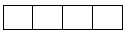 
жыл

год
Қызметкерлерінің санына қарамастан, қызметінің негізгі түрі – жүкті қоймалау және сақтау (Экономикалық қызмет түрлерінің жалпы жіктеуішінің (бұдан әрі – ЭҚЖЖ) 52.1 кодына сәйкес) және тасымалдау кезінде қосалқы қызмет түрлері (ЭҚЖЖ коды 52.2) болып табылатын заңды тұлғалар және (немесе) олардың құрылымдық бөлімшелері тапсырады.

Представляют юридические лица и (или) их структурные подразделения, независимо от численности работников, с основным видом деятельности – складирование и хранение груза (согласно коду Общего классификатора видов экономической деятельности (далее – ОКЭД) 52.1) и вспомогательные виды деятельности при транспортировке (код ОКЭД 52.2).
Қызметкерлерінің санына қарамастан, қызметінің негізгі түрі – жүкті қоймалау және сақтау (Экономикалық қызмет түрлерінің жалпы жіктеуішінің (бұдан әрі – ЭҚЖЖ) 52.1 кодына сәйкес) және тасымалдау кезінде қосалқы қызмет түрлері (ЭҚЖЖ коды 52.2) болып табылатын заңды тұлғалар және (немесе) олардың құрылымдық бөлімшелері тапсырады.

Представляют юридические лица и (или) их структурные подразделения, независимо от численности работников, с основным видом деятельности – складирование и хранение груза (согласно коду Общего классификатора видов экономической деятельности (далее – ОКЭД) 52.1) и вспомогательные виды деятельности при транспортировке (код ОКЭД 52.2).
Қызметкерлерінің санына қарамастан, қызметінің негізгі түрі – жүкті қоймалау және сақтау (Экономикалық қызмет түрлерінің жалпы жіктеуішінің (бұдан әрі – ЭҚЖЖ) 52.1 кодына сәйкес) және тасымалдау кезінде қосалқы қызмет түрлері (ЭҚЖЖ коды 52.2) болып табылатын заңды тұлғалар және (немесе) олардың құрылымдық бөлімшелері тапсырады.

Представляют юридические лица и (или) их структурные подразделения, независимо от численности работников, с основным видом деятельности – складирование и хранение груза (согласно коду Общего классификатора видов экономической деятельности (далее – ОКЭД) 52.1) и вспомогательные виды деятельности при транспортировке (код ОКЭД 52.2).
Қызметкерлерінің санына қарамастан, қызметінің негізгі түрі – жүкті қоймалау және сақтау (Экономикалық қызмет түрлерінің жалпы жіктеуішінің (бұдан әрі – ЭҚЖЖ) 52.1 кодына сәйкес) және тасымалдау кезінде қосалқы қызмет түрлері (ЭҚЖЖ коды 52.2) болып табылатын заңды тұлғалар және (немесе) олардың құрылымдық бөлімшелері тапсырады.

Представляют юридические лица и (или) их структурные подразделения, независимо от численности работников, с основным видом деятельности – складирование и хранение груза (согласно коду Общего классификатора видов экономической деятельности (далее – ОКЭД) 52.1) и вспомогательные виды деятельности при транспортировке (код ОКЭД 52.2).
Қызметкерлерінің санына қарамастан, қызметінің негізгі түрі – жүкті қоймалау және сақтау (Экономикалық қызмет түрлерінің жалпы жіктеуішінің (бұдан әрі – ЭҚЖЖ) 52.1 кодына сәйкес) және тасымалдау кезінде қосалқы қызмет түрлері (ЭҚЖЖ коды 52.2) болып табылатын заңды тұлғалар және (немесе) олардың құрылымдық бөлімшелері тапсырады.

Представляют юридические лица и (или) их структурные подразделения, независимо от численности работников, с основным видом деятельности – складирование и хранение груза (согласно коду Общего классификатора видов экономической деятельности (далее – ОКЭД) 52.1) и вспомогательные виды деятельности при транспортировке (код ОКЭД 52.2).
Қызметкерлерінің санына қарамастан, қызметінің негізгі түрі – жүкті қоймалау және сақтау (Экономикалық қызмет түрлерінің жалпы жіктеуішінің (бұдан әрі – ЭҚЖЖ) 52.1 кодына сәйкес) және тасымалдау кезінде қосалқы қызмет түрлері (ЭҚЖЖ коды 52.2) болып табылатын заңды тұлғалар және (немесе) олардың құрылымдық бөлімшелері тапсырады.

Представляют юридические лица и (или) их структурные подразделения, независимо от численности работников, с основным видом деятельности – складирование и хранение груза (согласно коду Общего классификатора видов экономической деятельности (далее – ОКЭД) 52.1) и вспомогательные виды деятельности при транспортировке (код ОКЭД 52.2).
Қызметкерлерінің санына қарамастан, қызметінің негізгі түрі – жүкті қоймалау және сақтау (Экономикалық қызмет түрлерінің жалпы жіктеуішінің (бұдан әрі – ЭҚЖЖ) 52.1 кодына сәйкес) және тасымалдау кезінде қосалқы қызмет түрлері (ЭҚЖЖ коды 52.2) болып табылатын заңды тұлғалар және (немесе) олардың құрылымдық бөлімшелері тапсырады.

Представляют юридические лица и (или) их структурные подразделения, независимо от численности работников, с основным видом деятельности – складирование и хранение груза (согласно коду Общего классификатора видов экономической деятельности (далее – ОКЭД) 52.1) и вспомогательные виды деятельности при транспортировке (код ОКЭД 52.2).
Тапсыру мерзімі: есепті кезеңнен кейінгі 10 сәуірге (қоса алғанда) дейін

Срок представления: до 10 апреля (включительно) после отчетного периода
Тапсыру мерзімі: есепті кезеңнен кейінгі 10 сәуірге (қоса алғанда) дейін

Срок представления: до 10 апреля (включительно) после отчетного периода
Тапсыру мерзімі: есепті кезеңнен кейінгі 10 сәуірге (қоса алғанда) дейін

Срок представления: до 10 апреля (включительно) после отчетного периода
Тапсыру мерзімі: есепті кезеңнен кейінгі 10 сәуірге (қоса алғанда) дейін

Срок представления: до 10 апреля (включительно) после отчетного периода
Тапсыру мерзімі: есепті кезеңнен кейінгі 10 сәуірге (қоса алғанда) дейін

Срок представления: до 10 апреля (включительно) после отчетного периода
Тапсыру мерзімі: есепті кезеңнен кейінгі 10 сәуірге (қоса алғанда) дейін

Срок представления: до 10 апреля (включительно) после отчетного периода
Тапсыру мерзімі: есепті кезеңнен кейінгі 10 сәуірге (қоса алғанда) дейін

Срок представления: до 10 апреля (включительно) после отчетного периода
БСН коды

код БИН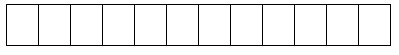 
(5-таңбалы ЭҚЖЖ) экономикалық қызмет түрлерінің номенклатурасына сәйкес қызмет түрін көрсетіңіз.

Укажите вид деятельности согласно номенклатуры видов экономической деятельности (ОКЭД 5-ти значный).

Қызмет көрсетілген өңірді көрсетіңіз (облыс, қала, аудан) (ӘАОЖ)

Укажите регион оказания услуг (область, город, район) (КАТО)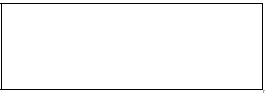 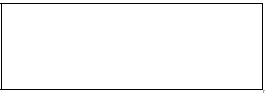 
Жол коды

Код строки
КҚСЖ1 бойынша қызмет түрлерінің атауы

Наименование видов услуг по СК1
КҚСЖ коды

Код СКУ
Қосалқы көлік қызметінен түскен табыс

Доходы от вспомогательной транспортной деятельности
А
Б
В
1
1
Барлығы

Всего
соның ішінде:

в том числе:
1.1
1.2
1.3
1.4
1.5
1.6
1.7
1.8
1.9
1.10
Жол коды

Код строки
Көрсеткіштің атауы

Наименование показателя
Біржолғы сақтау орындарының саны, бірлік

Количество мест единовременного хранения, единиц
Біржолғы сақтау сыйымдылығы

Вместимость единовременного хранения
А
Б
1
2
1
Астықты сақтауға арналған қойма, мың тонна

Склады для хранения зерна, тысяч тонн 
2
Мұнай және мұнай өнімдерін сақтауға арналған қойма, мың тонна

Склады для хранения нефти и нефтепродуктов, тысяч тонн 

3
Өзге де азық-түлік емес тауарларды сақтауға арналған қойма, мың шаршы метр

Склады для хранения прочих непродовольственных товаров, тысяч квадратных метров 
4
Азық-түлік тауарларды сақтауға арналған қойма, мың шаршы метр

Склады для хранения продовольственных товаров, тысяч квадратных метров 
Жол коды

Код строки
Қызмет түрінің атауы

Наименование вида деятельности
ЭҚЖЖ коды2

Код ОКЭД2
Қайталама қызмет түрлері бойынша өндірілген өнім (жұмыс, қызмет) көлемдері

Объем произведенной продукции (работ, услуг) по вторичным видам деятельности
А
Б
В
1
1
Барлығы

Всего
Х
соның ішінде:

в том числе:
1.1
1.2
1.3
1.4
1.5
1.6
1.7
1.8
1.9
Алғашқы деректерді жариялауға келісеміз3 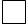 
Согласны на опубликование первичных данных
Алғашқы деректерді жариялауға келіспейміз3 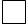 
Не согласны на опубликование первичных данныхҚазақстан Республикасы Ұлттық
экономика министрлігі
Статистика комитеті
төрағасының 2016 жылғы
20 желтоқсандағы № 319
бұйрығына 8-қосымшаҚазақстан Республикасы Ұлттық
экономика министрлігінің
Статистика комитеті
төрағасының 2014 жылғы
4 желтоқсандағы № 66
бұйрығына 20-қосымшаҚазақстан Республикасы Ұлттық
экономика министрлігі
Статистика комитеті
төрағасының 2016 жылғы
20 желтоқсандағы № 319
бұйрығына 9-қосымшаҚазақстан Республикасы Ұлттық
экономика министрлігінің
Статистика комитеті
төрағасының 2014 жылғы
4 желтоқсандағы № 66
бұйрығына 27-қосымша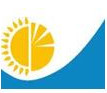 
Мемлекеттік статистика органдары құпиялылығына кепілдік береді

Конфиденциальность гарантируется органами государственной статистики
Приложение 9 к приказу Председателя Комитета по статистике Министерства национальной экономики Республики Казахстан от 20 декабря 2016 года № 319
Жалпымемлекеттік статистикалық байқаудың статистикалық нысаны

Статистическая форма общегосударственного статистического наблюдения
Приложение 9 к приказу Председателя Комитета по статистике Министерства национальной экономики Республики Казахстан от 20 декабря 2016 года № 319
Аумақтық статистика органына тапсырылады

Представляется территориальному органу статистики
Аумақтық статистика органына тапсырылады

Представляется территориальному органу статистики
Аумақтық статистика органына тапсырылады

Представляется территориальному органу статистики
Статистикалық нысанды www.stat.gov.kz сайтынан алуға болады

Статистическую форму можно получить на сайте www.stat.gov.kz
Статистикалық нысанды www.stat.gov.kz сайтынан алуға болады

Статистическую форму можно получить на сайте www.stat.gov.kz
Статистикалық нысанды www.stat.gov.kz сайтынан алуға болады

Статистическую форму можно получить на сайте www.stat.gov.kz
Мемлекеттік статистиканың тиісті органдарына анық емес деректерді ұсыну және алғашқы статистикалық деректерді ұсынбау "Әкімшілік құқық бұзушылық туралы" Қазақстан Республикасы Кодексінің 497-бабында көзделген әкімшілік құқық бұзушылықтар болып табылады.

Представление недостоверных и непредставление первичных статистических данных в соответствующие органы государственной статистики в установленный срок являются административными правонарушениями, предусмотренными статьей 497 Кодекса Республики Казахстан "Об административных правонарушениях".
Мемлекеттік статистиканың тиісті органдарына анық емес деректерді ұсыну және алғашқы статистикалық деректерді ұсынбау "Әкімшілік құқық бұзушылық туралы" Қазақстан Республикасы Кодексінің 497-бабында көзделген әкімшілік құқық бұзушылықтар болып табылады.

Представление недостоверных и непредставление первичных статистических данных в соответствующие органы государственной статистики в установленный срок являются административными правонарушениями, предусмотренными статьей 497 Кодекса Республики Казахстан "Об административных правонарушениях".
Мемлекеттік статистиканың тиісті органдарына анық емес деректерді ұсыну және алғашқы статистикалық деректерді ұсынбау "Әкімшілік құқық бұзушылық туралы" Қазақстан Республикасы Кодексінің 497-бабында көзделген әкімшілік құқық бұзушылықтар болып табылады.

Представление недостоверных и непредставление первичных статистических данных в соответствующие органы государственной статистики в установленный срок являются административными правонарушениями, предусмотренными статьей 497 Кодекса Республики Казахстан "Об административных правонарушениях".
Мемлекеттік статистиканың тиісті органдарына анық емес деректерді ұсыну және алғашқы статистикалық деректерді ұсынбау "Әкімшілік құқық бұзушылық туралы" Қазақстан Республикасы Кодексінің 497-бабында көзделген әкімшілік құқық бұзушылықтар болып табылады.

Представление недостоверных и непредставление первичных статистических данных в соответствующие органы государственной статистики в установленный срок являются административными правонарушениями, предусмотренными статьей 497 Кодекса Республики Казахстан "Об административных правонарушениях".
Мемлекеттік статистиканың тиісті органдарына анық емес деректерді ұсыну және алғашқы статистикалық деректерді ұсынбау "Әкімшілік құқық бұзушылық туралы" Қазақстан Республикасы Кодексінің 497-бабында көзделген әкімшілік құқық бұзушылықтар болып табылады.

Представление недостоверных и непредставление первичных статистических данных в соответствующие органы государственной статистики в установленный срок являются административными правонарушениями, предусмотренными статьей 497 Кодекса Республики Казахстан "Об административных правонарушениях".
Мемлекеттік статистиканың тиісті органдарына анық емес деректерді ұсыну және алғашқы статистикалық деректерді ұсынбау "Әкімшілік құқық бұзушылық туралы" Қазақстан Республикасы Кодексінің 497-бабында көзделген әкімшілік құқық бұзушылықтар болып табылады.

Представление недостоверных и непредставление первичных статистических данных в соответствующие органы государственной статистики в установленный срок являются административными правонарушениями, предусмотренными статьей 497 Кодекса Республики Казахстан "Об административных правонарушениях".
Мемлекеттік статистиканың тиісті органдарына анық емес деректерді ұсыну және алғашқы статистикалық деректерді ұсынбау "Әкімшілік құқық бұзушылық туралы" Қазақстан Республикасы Кодексінің 497-бабында көзделген әкімшілік құқық бұзушылықтар болып табылады.

Представление недостоверных и непредставление первичных статистических данных в соответствующие органы государственной статистики в установленный срок являются административными правонарушениями, предусмотренными статьей 497 Кодекса Республики Казахстан "Об административных правонарушениях".
Статистикалық нысан коды 182107005

Код статистической формы 182107005
Статистикалық нысан коды 182107005

Код статистической формы 182107005
Жеке тұлғалардың жүк және жолаушыларды автомобильдермен тасымалдауын іріктемелі зерттеу сауалнамасы

Анкета выборочного обследования автомобильных перевозок грузов и пассажиров физическими лицами
Жеке тұлғалардың жүк және жолаушыларды автомобильдермен тасымалдауын іріктемелі зерттеу сауалнамасы

Анкета выборочного обследования автомобильных перевозок грузов и пассажиров физическими лицами
Жеке тұлғалардың жүк және жолаушыларды автомобильдермен тасымалдауын іріктемелі зерттеу сауалнамасы

Анкета выборочного обследования автомобильных перевозок грузов и пассажиров физическими лицами
Жеке тұлғалардың жүк және жолаушыларды автомобильдермен тасымалдауын іріктемелі зерттеу сауалнамасы

Анкета выборочного обследования автомобильных перевозок грузов и пассажиров физическими лицами
Жеке тұлғалардың жүк және жолаушыларды автомобильдермен тасымалдауын іріктемелі зерттеу сауалнамасы

Анкета выборочного обследования автомобильных перевозок грузов и пассажиров физическими лицами
ТР-001
ТР-001
Апта сайын

Еженедельная
Апта сайын

Еженедельная
Жүк тасымалын және жолаушылар тасымалын коммерциялық негізде жүзеге асыратын, жеке иелігінде жүк автомобильдері, автобустар, жеңіл автомобильдері бар жеке тұлғалар тапсырады.

Представляют физические лица, имеющие в личной собственности грузовые автомобили, автобусы, легковые автомобили, осуществляющие перевозку грузов и (или) пассажиров на коммерческой основе.
Жүк тасымалын және жолаушылар тасымалын коммерциялық негізде жүзеге асыратын, жеке иелігінде жүк автомобильдері, автобустар, жеңіл автомобильдері бар жеке тұлғалар тапсырады.

Представляют физические лица, имеющие в личной собственности грузовые автомобили, автобусы, легковые автомобили, осуществляющие перевозку грузов и (или) пассажиров на коммерческой основе.
Жүк тасымалын және жолаушылар тасымалын коммерциялық негізде жүзеге асыратын, жеке иелігінде жүк автомобильдері, автобустар, жеңіл автомобильдері бар жеке тұлғалар тапсырады.

Представляют физические лица, имеющие в личной собственности грузовые автомобили, автобусы, легковые автомобили, осуществляющие перевозку грузов и (или) пассажиров на коммерческой основе.
Жүк тасымалын және жолаушылар тасымалын коммерциялық негізде жүзеге асыратын, жеке иелігінде жүк автомобильдері, автобустар, жеңіл автомобильдері бар жеке тұлғалар тапсырады.

Представляют физические лица, имеющие в личной собственности грузовые автомобили, автобусы, легковые автомобили, осуществляющие перевозку грузов и (или) пассажиров на коммерческой основе.
Жүк тасымалын және жолаушылар тасымалын коммерциялық негізде жүзеге асыратын, жеке иелігінде жүк автомобильдері, автобустар, жеңіл автомобильдері бар жеке тұлғалар тапсырады.

Представляют физические лица, имеющие в личной собственности грузовые автомобили, автобусы, легковые автомобили, осуществляющие перевозку грузов и (или) пассажиров на коммерческой основе.
Жүк тасымалын және жолаушылар тасымалын коммерциялық негізде жүзеге асыратын, жеке иелігінде жүк автомобильдері, автобустар, жеңіл автомобильдері бар жеке тұлғалар тапсырады.

Представляют физические лица, имеющие в личной собственности грузовые автомобили, автобусы, легковые автомобили, осуществляющие перевозку грузов и (или) пассажиров на коммерческой основе.
Жүк тасымалын және жолаушылар тасымалын коммерциялық негізде жүзеге асыратын, жеке иелігінде жүк автомобильдері, автобустар, жеңіл автомобильдері бар жеке тұлғалар тапсырады.

Представляют физические лица, имеющие в личной собственности грузовые автомобили, автобусы, легковые автомобили, осуществляющие перевозку грузов и (или) пассажиров на коммерческой основе.
Тапсыру мерзімі: есепті аптадан кейінгі 9 күн ішінде

Срок представления: в течении 9-ти дней после отчетной недели
Тапсыру мерзімі: есепті аптадан кейінгі 9 күн ішінде

Срок представления: в течении 9-ти дней после отчетной недели
Тапсыру мерзімі: есепті аптадан кейінгі 9 күн ішінде

Срок представления: в течении 9-ти дней после отчетной недели
Тапсыру мерзімі: есепті аптадан кейінгі 9 күн ішінде

Срок представления: в течении 9-ти дней после отчетной недели
Тапсыру мерзімі: есепті аптадан кейінгі 9 күн ішінде

Срок представления: в течении 9-ти дней после отчетной недели
Тапсыру мерзімі: есепті аптадан кейінгі 9 күн ішінде

Срок представления: в течении 9-ти дней после отчетной недели
Тапсыру мерзімі: есепті аптадан кейінгі 9 күн ішінде

Срок представления: в течении 9-ти дней после отчетной недели
ЖСН коды

код ИИН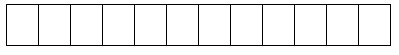 
1. Көлік құралдарының мемлекеттік нөмірі

Государственный номер транспортного средства
2.1 автокөлік құралы жұмыс істемей тұрған
автотранспортное средство было в нерабочем состоянии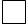 
2.2 автокөлік құралы жалға берілген
автотранспортное средство сдано в аренду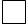 
2.3 автокөлік құралы есептен шығарылған
автотранспортное средство снято с учета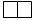 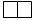 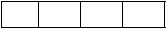 
күні
айы            жылы
день
месяц         год
(есептен шығарылған күні)
      (дата снятия с учета)
(есептен шығарылған күні)
      (дата снятия с учета)
Жол коды

Код строки
Көрсеткіштің атауы

Наименование показателя
Барлығы

Всего
А
Б
1
1
Тасымалданған жүк, жолжүгі, жүк-жолжүгі, тонна

Перевезено (транспортировано) грузов, багажа, грузобагажа тонн
2
Жүк айналымы, тонна-километр

Грузооборот, тонно-километр
3
Жүк, жолжүгі, жүк-жолжүгі, тасымалынан түскен табыс, мың теңге

Доходы от перевозки (транспортировки) грузов, багажа, грузобагажа, тысяч тенге
4.1 ел ішінде
Внутри страны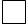 
4.2 ЕАЭО елдері
стран ЕАЭС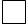 
4.3 ЕАЭО елдеріне жатпайтын
Страны вне ЕАЭС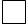 
Жол коды

Код строки
Көрсеткіштің атауы

Наименование показателя
Барлығы

Всего
А
Б
1
1
Тасымалданған жолаушылар, адам

Перевезено пассажиров, человек
соның ішінде:

в том числе:
Х
1.1
автобустар

автобусы
1.2
такси
2
Жолаушылар айналымы, жолаушы-километр

Пассажирооборот, пассажиро-километр
соның ішінде:

в том числе:
Х
2.1
автобустар

автобусы
2.2
такси
3
Жолаушылар тасымалынан түскен табыс, мың теңге

Доходы от перевозки пассажиров, тысяч тенге
соның ішінде:

в том числе:
Х
3.1
автобустар

автобусы
3.2
такси
Алғашқы деректерді жариялауға келісеміз* 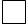 
Согласны на опубликование первичных данных
Алғашқы деректерді жариялауға келіспейміз* 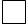 
Не согласны на опубликование первичных данныхҚазақстан Республикасы Ұлттық
экономика министрлігі
Статистика комитеті
төрағасының 2016 жылғы
20 желтоқсандағы № 319
бұйрығына 10-қосымшаҚазақстан Республикасы Ұлттық
экономика министрлігінің
Статистика комитеті
төрағасының 2014 жылғы
4 желтоқсандағы № 66
бұйрығына 28-қосымша